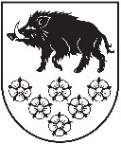 LATVIJAS REPUBLIKAKANDAVAS NOVADA DOMEDārza iela 6, Kandava, Kandavas novads, LV – 3120, Reģ. Nr.90000050886, Tālrunis 631 82028, fakss 631 82027, e-pasts: dome@kandava.lv    SĒDES PROTOKOLSKandavā2015.gada 29.oktobrī 						                                 Nr.17Sēde sasaukta  		plkst.13.00Sēdi atklāj   			plkst.13.05Sēdi vada   		            A.Ķieģelis, domes priekšsēdētāja vietnieks                                                         Sēdi protokolē 	           A.Dundure, kancelejas vadītājaSēdē piedalās 11 	          V.V.Dreimanis, S.Ezeriņa, R.Fabjančiks, L.Gudakovska,  deputāti       		          G.Indriksons, A.Ķieģelis, I.Lasis, I.Priede, D.Rozenfelds,                                              S.Tiltiņa, S.ZvirgzdiņaSēdē nepiedalās		G.Birkenšteins, I.Ozols, A.Petrevica, S.Tiltiņa4  deputāti		Sēdē piedalās pašvaldības administrācijas darbinieki, pieaicinātās personas:   E.Dude, domes izpilddirektors, D.Rudēvica, Finanšu nodaļas vadītāja, L.Skvarnoviča, Juridiskās un personāla nodaļas vadītāja, juriste, A.Alase, juriste, G.Cīrule, Attīstības un plānošanas nodaļas vadītāja,   S.Bērziņa, Nekustamo īpašumu nodaļas vadītāja, L.Šupstika, sabiedrisko attiecību speciāliste,  I.Leitarts, domes pašvaldības aģentūras „Kandavas novada sociālais dienests” direktors, M.Jēce, Cēres pagasta pārvaldes vadītāja, D.Priede, Vānes pagasta pārvaldes vadītāja, Dz.Jansone, Matkules pagasta pārvaldes vadītāja, R.Diduha, Zemītes pagasta pārvaldes vadītāja, E.Bariss, SIA “Kandavas komunālie pakalpojumi” valdes loceklis,  Sv.Brauna, SIA “Kandavas komunālie pakalpojumi” galvenā grāmatvede, R.Zariņš, Kandavas novada pašvaldības policijas priekšnieks, R.Supe, Kandavas novada bāriņtiesas priekšsēdētāja, G.Ošeniece, G.Priede- Pileniece.Sēdes vadītājs A.Ķieģelis paziņo, ka domes sēdes darba kārtībā iekļauti 46 jautājumi un  4 papildjautājumi:1. (21.) Par Kristīnes Alčauskas atbrīvošanu no Kandavas novada bāriņtiesas locekļa amata2. (45.) Par ilgtermiņa ieguldījumu pieņemšanu Kandavas novada domes bilancē3. ( 46.) Par kartinga trases  Jelgavas ielā 16, Kandavā, Kandavas novadā pielāgošanu jaunajiem Ministru kabineta noteikumiem Nr.16 no 2014.gada 7.janvāra grozījumiem “Trokšņa novērtēšanas un pārvaldības kārtību” 4. ( 47.) Par sadarbības  līguma starp  Ghelăuza, r-l Străşeni pašvaldību (Moldovas Republika) un Kandavas novada pašvaldību (Latvijas Republika) apstiprināšanuTālāk tiek ierosināts izņemt no sēdes darba kārtības 25.§ Par nekustamā īpašuma nodokļa parāda piedziņu bezstrīda kārtībā no [..] un 29.§ Par nekustamā īpašuma nodokļa parāda piedziņu bezstrīda kārtībā no [..] jo [..] parakstījusi vienošanos par parāda apmaksu un [..] parādu samaksājusi.Sakarā ar uzaicināto personu ierašanos, tiek ierosināts kā pirmo sēdes jautājumu izskatīt 19. § Par līdzfinansējuma piešķiršanu biedrībai “Vānes pagasta sieviešu klubs “GUNNA”Pamatojoties uz  augstāk minēto un  likuma „Par pašvaldībām” 31.pantu,Dome, atklāti balsojot: PAR –   11  ( V.V.Dreimanis, S.Ezeriņa, R.Fabjančiks, L.Gudakovska, G.Indriksons,  A.Ķieģelis, I.Lasis,  I.Priede,  D.Rozenfelds,  S.Tiltiņa, S.Zvirgzdiņa)PRET –   0 , ATTURAS -0  , NOLEMJ: 1. Svītrot no darba kārības 25.§ un 29.§ par nekustamā īpašuma nodokļu parādu piedziņu no [..]2. Kā pirmo izskatīt jautājumu par līdzfinansējuma piešķiršanu biedrībai “Vānes pagasta sieviešu klubs “GUNNA”3.Apstiprināt domes sēdes darba kārtību ar  48 jautājumiem.DARBA KĀRTĪBA1. Par līdzfinansējuma piešķiršanu biedrībai “Vānes pagasta sieviešu klubs “GUNNA””2. Par Kandavas novada domes 24.09.2015. saistošo noteikumu Nr.19 „Par nekustamā īpašuma nodokļa piemērošanu Kandavas novadā” precizēšanu3. Par Kandavas novada domes saistošo noteikumu Nr. 20 “Grozījumi Kandavas novada domes 29.05.2008. saistošajos noteikumos Nr. 7 “Par pašvaldības sociālo pabalstu izmaksu Kandavas novadā” apstiprināšanu4. Par Kandavas novada domes saistošo noteikumu Nr. 21 „Par neapbūvēta zemesgabala nomas maksas apmēru Kandavas novadā” apstiprināšanu 5. Par Kandavas novada domes saistošo noteikumu Nr. 22 „Grozījumi Kandavas novada domes 30.07.2009. Kandavas novada domes saistošajos noteikumos Nr. 5 „Kandavas novada domes nolikums” apstiprināšanu6. Par Kandavas novada domes 28.10.2010. iekšējo noteikumu  “Grāmatvedības uzskaites pamatprincipi Kandavas novada domē un tās padotībā esošajās iestādēs” grozījumu apstiprināšanu7. Par Kandavas novada domes iekšējo noteikumu “Par nedzīvojamo telpu nomas maksu” apstiprināšanu8. Par pamatkapitāla palielināšanu SIA Kandavas komunālie pakalpojumi” 9. Par pārējo bioloģisko aktīvu uzskaitīšanu Kandavas novada domes bilancē10. Par Kandavas novada domes budžeta izpildi 2015.gada deviņos mēnešos11. Par SIA “Kandavas komunālie pakalpojumi” budžeta izpildi 2015.gada 3.ceturksnī12. Par sociālā attīstības un ekonomiskā plāna izpildi 2015.gada deviņos mēnešos13. Par Kandavas novada domes pašvaldības aģentūras “Kandavas novada sociālais dienests” atskaiti par darbu 2015.gada 3.ceturksnī14.Par Kandavas novada domes pašvaldības aģentūras “Kandavas novada sociālais dienests” darba plānu 2016.gadam15. Par pasākuma “Pamatpakalpojumi un ciematu atjaunošana lauku apvidos” Kandavas novada objektu atlases kritērijiem16. Par nekustamā īpašuma Liepu ielā 9-11, Zante, Zantes pagasts, Kandavas novads atsavināšanu, rīkojot izsoli ar augšupejošu soli17. Par nekustamā īpašuma “Mežsili” Vānes pagasts, Kandavas novads atsavināšanu, rīkojot atkārtotu izsoli  18. Par nekustamā īpašuma “Rēdnieki 1”- 6, Kandavas pagasts, Kandavas novads atsavināšanu, rīkojot izsoli ar augšupejošu soli19. Par īres maksas noteikšanu pašvaldības dzīvokļiem 20. Par Ingunas Putānes atbrīvošanu no Kandavas novada bāriņtiesas locekļa amata21. Par Kristīnes Alčauskas atbrīvošanu no Kandavas novada bāriņtiesas locekļa amata( no 22.§ līdz 31.§ jautājumi par nekustamā īpašuma nodokļa parāda iedzīšanu bezstrīda kārtībā no fiziskām personām)32.Par Kandavas novada domes sēdes 24.09.2015. ( protokols Nr.15  18.§) lēmuma “Par siltumenerģijas tarifiem Kandavas novadā” grozījumu apstiprināšanu33. Par nekustamā īpašuma “Buļļi”, Vānes pagasts, Kandavas novads sadalīšanu34. Par kopēja nosaukuma piešķiršanu īpašumam “Zalāji”, Kandavas pagasts, Kandavas novads35.Par nekustamā īpašuma “Zaķi”, Matkules pagasts, Kandavas novads sadalīšanu36.  Par zemes lietošanas mērķa maiņu zemes vienībai ar kadastra apzīmējumu 9088 007 0099 un nosaukuma maiņu uz “Vidi” Vānes pagasts, Kandavas novads37. Par vienota nosaukuma un adreses piešķiršanu īpašumam “Vējrozes”, Kandavas pagasts, Kandavas novads38.Par zemes lietošanas mērķa maiņu nekustamajam īpašumam Apiņu  iela 7, Kandava, Kandavas novads39. Par zemes ierīcības projekta izstrādes uzsākšanu īpašumā “Dzenīši”, Vānes pagasts, Kandavas novads40. Par  zemes ierīcības projekta apstiprināšanu īpašumā “Neimaņi”, Kandavas pagasts, Kandavas novads41. Par  zemes ierīcības projekta apstiprināšanu īpašumā “Vīnlejas”, Kandavas pagasts, Kandavas novads42.Par nekustamā īpašuma “Vēsmiņas”, Vāne, Vānes pagasts, Kandavas novads sadalīšanu43.Par robežu izmainīšanu ( grozīšanu) īpašumā “Mazrakumu pļavas”, Kandavas pagasts, Kandavas novads44. Par koku nociršanu Sabiles ielā, Kandavā45.Par ilgtermiņa ieguldījumu pieņemšanu Kandavas novada domes bilancē46. Par kartinga trases  Jelgavas ielā 16, Kandavā, Kandavas novadā pielāgošanu jaunajiem Ministru kabineta noteikumiem Nr.16 no 2014.gada 7.janvāra grozījumiem “Trokšņa novērtēšanas un pārvaldības kārtību” 47. Par sadarbības  līguma starp  Ghelăuza, r-l Străşeni pašvaldību (Moldovas Republika) un Kandavas novada pašvaldību (Latvijas Republika) apstiprināšanu48. domes priekšsēdētāja vietnieka A.Ķieģeļa un izpilddirektora E.Dudes pārskats par paveikto oktobra mēnesī1.§Par līdzfinansējuma piešķiršanu biedrībai “Vānes pagasta sieviešu klubs “GUNNA’” Ziņo: G.Priede- Pileniece09.10.2015. Kandavas novada domē reģistrēts ( reģ.Nr. 3-12-1/ 1820) biedrības “Vānes pagasta sieviešu klubs “GUNNA””, reģ.Nr. 40008112530, valdes priekšsēdētājas Gunas Ošenieces iesniegums ar lūgumu piešķirt līdzfinansējumu 500 EUR ( 10% no paredzētās projekta summas)   projekta “Veselības uzlabošanas pasākumu īstenošana Vānes pagastā” īstenošanai. Projekta pieteikums iesniegts Borisa un Ināras Teterevu fonda programmā “Nāc un dari, Tu vari!”Pamatojoties uz likuma “Par pašvaldībām” 15.panta pirmās daļas 6.punktu,Dome, atklāti balsojot: PAR –   11  ( V.V.Dreimanis, S.Ezeriņa, R.Fabjančiks, L.Gudakovska, G.Indriksons,  A.Ķieģelis, I.Lasis,  I.Priede,  D.Rozenfelds,  S.Tiltiņa, S.Zvirgzdiņa)PRET –  0  , ATTURAS -  0, NOLEMJ: Piešķirt līdzfinansējumu 10% apmērā, bet ne vairāk kā 500 EUR biedrībai “Vānes pagasta sieviešu klubs “GUNNA””, reģ.Nr. 40008112530, projekta “Veselības uzlabošanas pasākumu īstenošana Vānes pagastā” atbalsta gadījumā no projektu līdzfinansēšanai paredzētajiem līdzekļiem.2.§Par Kandavas novada domes  24.09.2015.  saistošo noteikumu Nr.19 „Par nekustamā īpašuma nodokļa piemērošanu Kandavas novadā” precizēšanuZiņo: S.Bērziņa2015. gada 24. septembrī Kandavas domes sēdē (protokols Nr.15 2.§) tika apstiprināti Kandavas novada domes saistošie noteikumi Nr.19 „Par nekustamā īpašuma nodokļa piemērošanu Kandavas novadā” (turpmāk- Saistošie noteikumi). Saistošie noteikumi tika nosūtīti Vides aizsardzības un reģionālās attīstības ministrijas atzinuma saņemšanai. 2015. gada 9. oktobrī Kandavas novada domē saņemts (reģ.Nr.3-12-2/1821) Latvijas Republikas Vides aizsardzības un reģionālās attīstības ministrijas atzinums par Saistošajiem noteikumiem, kur tiek izteikti iebildumi ar lūgumu precizēt norādītos punktus: svītrot saistošo noteikumu 4.2. apakšpunktu, jo nekustamā īpašuma nodokļa atvieglojumu piešķiršanas mērķis un būtība ir atbalstīt kādas nodokļu maksātāju grupas, nevis ieviest soda mehānismu saistošo noteikumu un citu normatīvo aktu pārkāpējiem;svītrot no saistošo noteikumu 8.punkta un 8.6.1.apakšpunkta vārdu „motivēts”, jo tas ir vērtējams un nenoteikts jēdziens;Saistošo noteikumu ietvaros pieņemto lēmumu apstrīdēšanas un pārsūdzēšanas termiņš ir atkarīgs no termiņa norādes pašā administratīvajā aktā. Līdz ar to tiek lūgts no saistošo noteikumu 12.punkta svītrot norādi uz viena mēneša termiņu. Ministru kabineta 2009. gada 3. februāra noteikumu Nr. 108 „Normatīvo katru projektu sagatavošanas noteikumi” 115.punkts paredz, ka noteikumu projektam, ja nepieciešams, raksta noslēguma jautājumus. Noslēguma jautājumos nosaka pārejas kārtību no pastāvošā tiesiskā regulējuma uz jauno tiesisko regulējumu. Noslēguma jautājumos neietver normas, kas darbojas pastāvīgi. Saistošo noteikumu 13.punktā ietvertā norma darbojas pastāvīgi, līdz ar to tas iekļaujams saistošo noteikumu pamattekstā. Pamatojoties uz likumu „Par pašvaldībām” 45.panta ceturto daļu, kas nosaka, ka ja saņemts Vides aizsardzības un reģionālās attīstības ministrijas atzinums, kurā pamatots saistošo noteikumu vai to daļas prettiesiskums, pašvaldības dome precizē saistošos noteikumus atbilstoši atzinumā norādītajam un publicē precizētos saistošos noteikumus. Pamatojoties uz likumu „Par pašvaldībām” 45.panta ceturto daļu,Dome, atklāti balsojot: PAR –   11  ( V.V.Dreimanis, S.Ezeriņa, R.Fabjančiks, L.Gudakovska, G.Indriksons,  A.Ķieģelis, I.Lasis,  I.Priede,  D.Rozenfelds,  S.Tiltiņa, S.Zvirgzdiņa)PRET –  0  , ATTURAS -  0, NOLEMJ: 1.Apstiprināt precizētos Kandavas novada domes 24.09.2015. saistošos noteikumus Nr.19 „Par nekustamā īpašuma nodokļa piemērošanu Kandavas novadā”. 2. Nosūtīt precizētos Kandavas novada domes saistošos noteikumus Nr.19 „Par nekustamā īpašuma nodokļa piemērošanu Kandavas novadā” Vides aizsardzības un reģionālās attīstības ministrijai elektroniskā veidā.3.Kancelejai nodrošināt Kandavas novada domes saistošo noteikumu Nr.19 „Par nekustamā īpašuma nodokļa piemērošanu Kandavas novadā” publicēšanu pašvaldības mājas lapā www.kandava.lv un informatīvajā izdevumā „ Kandavas Novada Vēstnesis”.3. §Par Kandavas novada domes saistošo noteikumu Nr. 20 „Grozījumi  Kandavas novada domes 29.05.2008. saistošajos noteikumos Nr. 7 „Par pašvaldības sociālo pabalstu izmaksu Kandavas novadā”” apstiprināšanuZiņo: D.Rozenfelds2015. gada 19.oktobrī ( reģ.Nr. 3-12-1/ 1889)  Kandavas novada domē saņemta Kandavas novada domes pašvaldības aģentūras „Kandavas novada sociālais dienests” direktora I.Leitarta vēstule ar lūgumu izskatīt jautājumu par grozījumiem 2008. gada 29. maija Kandavas novada domes saistošajos noteikumos Nr. 7 „Par pašvaldības sociālo pabalstu izmaksu Kandavas novadā”.Pamatojoties uz augstāk norādīto, likuma „Par pašvaldībām” 21. panta pirmās daļas 16. punktu, 41. panta pirmās daļas 1. punktu un 43. panta trešo un ceturto daļu,Dome, atklāti balsojot: PAR –   11  ( V.V.Dreimanis, S.Ezeriņa, R.Fabjančiks, L.Gudakovska, G.Indriksons,  A.Ķieģelis, I.Lasis,  I.Priede,  D.Rozenfelds,  S.Tiltiņa, S.Zvirgzdiņa)PRET –  0  , ATTURAS -  0, NOLEMJ: 1.Apstiprināt Kandavas novada domes saistošos noteikumus Nr.20 „Grozījumi  Kandavas novada domes 29.05.2008. saistošajos noteikumos Nr. 7 „Par pašvaldības sociālo pabalstu izmaksu Kandavas novadā””.2.Nosūtīt Kandavas novada domes saistošos noteikumus Nr.20 „Grozījumi  Kandavas novada domes 29.05.2008. saistošajos noteikumos Nr. 7 „Par pašvaldības sociālo pabalstu izmaksu Kandavas novadā”” triju dienu laikā pēc to parakstīšanas Vides aizsardzības un reģionālās attīstības ministrijai elektroniskā veidā atzinuma sniegšanai.3.Noteikt, ka Kandavas novada domes saistošie noteikumi Nr.20 „Grozījumi  Kandavas novada domes 29.05.2008. saistošajos noteikumos Nr. 7 „Par pašvaldības sociālo pabalstu izmaksu Kandavas novadā”” stājas spēkā pēc publikācijas pašvaldības informatīvajā izdevumā „Kandavas Novada Vēstnesis”.4.Kancelejai nodrošināt Kandavas novada domes saistošo noteikumu Nr.20 „Grozījumi  Kandavas novada domes 29.05.2008. saistošajos noteikumos Nr. 7 „Par pašvaldības sociālo pabalstu izmaksu Kandavas novadā”” publicēšanu pašvaldības mājas lapā www.kandava.lv .Deputāts D.Rozenfelds ierosina izdot bukletu iedzīvotāju informēšanai par pašvaldības apstiprinātajiem pabalstiem.4.§Par Kandavas novada domes saistošo noteikumu Nr. 21 „Par neapbūvēta zemesgabala nomas maksas apmēru Kandavas novadā” apstiprināšanuZiņo: S.BērziņaMinistru kabineta 03.02.2009.gada noteikumi Nr.108 „Normatīvo aktu projektu sagatavošanas noteikumi” 140.punkts nosaka, ka grozījumu noteikumu projektu nesagatavo, ja tā normu apjoms pārsniegtu pusi no spēkā esošo noteikumu normu apjoma. Šādā gadījumā sagatavo jaunu noteikumu projektu un minēto noteikumu 6.nodaļu, kas nosaka pašvaldību saistošo noteikumu projektiem piemērojamās prasības. Saskaņā ar likuma  „Par pašvaldībām” 21. panta pirmās daļas 16. punktu, Dome var izskatīt jebkuru jautājumu, kas ir attiecīgās pašvaldības pārziņā, turklāt tikai dome var apstiprināt saistošus noteikumus [..]. Minētā likuma 43.panta pirmās daļas 13. punkts nosaka, ka Dome ir tiesīga izdot saistošus noteikumus, [..], šādos jautājumos par citiem likumos un Ministru kabineta noteikumos paredzētajiem jautājumiem. Saskaņā ar Ministru kabineta 30.10.2007. noteikumi Nr.735 „Noteikumi par publiskas personas zemes nomu”, 7.1 punktu, kas nosaka, ka nomnieks papildus nomas maksai maksā iznomātājam likumos noteiktos nodokļus, 18.punktu, kas nosaka, ka [..]. Pašvaldībai ir tiesības noteikt lielāku nomas maksas apmēru, izdodot saistošos noteikumus.Saskaņā ar likuma „Par nekustamā īpašuma nodokli” 2.pantu, kas nosaka nekustamā īpašuma nodokļa maksātājus, kur pirmā daļa norādīts, ka nekustamā īpašuma nodokli maksā Latvijas vai ārvalstu fiziskās un juridiskās personas un uz līguma vai citādas vienošanās pamata izveidotas šādu personu grupas vai to pārstāvji, kuru īpašumā, tiesiskajā valdījumā vai — šajā likumā noteiktajos gadījumos — lietošanā ir nekustamais īpašums.Saskaņā ar likuma „Pievienotās vērtības nodokļa likums” 3.pantu, kas nosaka nodokļa maksātājus, kur desmitā daļa 13.punkts norāda, ka jebkurā gadījumā publisku personu attiecībā uz šādiem darījumiem uzskata par nodokļa maksātāju, ja tā sniedz nomas pakalpojumus.Pamatojoties uz likuma „Par pašvaldībām” 21. panta pirmās daļas 16. punktu, 43.panta pirmās daļas 13. punktu,   Ministru kabineta 30.10.2007. noteikumi Nr.735 „Noteikumi par publiskas personas zemes nomu” 18.punktu,Dome, atklāti balsojot: PAR –   11  ( V.V.Dreimanis, S.Ezeriņa, R.Fabjančiks, L.Gudakovska, G.Indriksons,  A.Ķieģelis, I.Lasis,  I.Priede,  D.Rozenfelds,  S.Tiltiņa, S.Zvirgzdiņa)PRET –  0  , ATTURAS -  0, NOLEMJ: 1.Apstiprināt Kandavas novada domes saistošos noteikumus Nr.21 „Par neapbūvēta zemesgabala nomas maksas apmēru Kandavas novadā”.2. Kandavas novada domes saistošos noteikumus Nr.21 „Par neapbūvēta zemesgabala nomas maksas apmēru Kandavas novadā” trīs darba dienu laikā pēc parakstīšanas nosūtīt  elektroniskā veidā Vides aizsardzības un reģionālās attīstības ministrijai atzinuma sniegšanai.3.Noteikt, ka Kandavas novada domes saistošie noteikumi Nr.21 „Par neapbūvēta zemesgabala nomas maksas apmēru Kandavas novadā” stājas spēkā pēc publikācijas domes informatīvajā izdevumā „Kandavas Novada Vēstnesis”.4. Kancelejai nodrošināt  Kandavas novada domes saistošo noteikumu Nr.21 „Par neapbūvēta zemesgabala nomas maksas apmēru Kandavas novadā” publicēšanu mājas lapā www.kandava.lv un informatīvajā izdevumā „ Kandavas Novada Vēstnesis”.5.Uzdot nekustamo īpašumu nodaļai pēc Noteikumu spēkā stāšanās pārskatīt līdz šo noteikumu spēkā stāšanās dienai noslēgtos zemes nomas līgumus, nepieciešamības gadījumā izdarot izmaiņas tajos, vienpusēji mainot nomas maksu atbilstoši šiem Noteikumiem. Iznomātājam noteiktās zemes nomas maksas zemes nomas līgumos, kas noslēgti līdz šo Noteikumu spēkā stāšanās dienai, tiek piemērotas ar 2016.gada 1.janvāri.5.§Par Kandavas novada domes saistošo noteikumu Nr. 22 „Grozījumi  Kandavas novada domes 30.07.2009.saistošajos noteikumos Nr. 5 „Kandavas novada domes nolikums”” apstiprināšanuZiņo: L.SkvarnovičaKandavas novada domes saistošie noteikumi Nr.5 „Kandavas novada domes nolikums” apstiprināti  sēdē ( Nr.11, 3.§) un grozījumiem, kas izdarīti ar:Kandavas novada domes saistošajiem noteikumiem Nr.10 „Grozījumi . Kandavas novada domes saistošajos noteikumos Nr.5 „Kandavas novada pašvaldības ” apstiprināti  sēdē ( Nr.15, 5.§);  Kandavas novada domes saistošajiem noteikumiem Nr.2 „Grozījumi . Kandavas novada domes saistošajos noteikumos Nr.5 „Kandavas novada domes ” apstiprināti 2010.gada 28.janvāra sēdē ( Nr.1, 6.§); Kandavas novada domes saistošajiem noteikumiem Nr.16 „Grozījumi . Kandavas novada domes saistošajos noteikumos Nr.5 „Kandavas novada domes ” apstiprināti 2010.gada 30.jūnija sēdē ( Nr.6, 5.§); Kandavas novada domes saistošajiem noteikumiem Nr.20 „Grozījumi . Kandavas novada domes saistošajos noteikumos Nr.5 „Kandavas novada domes ” apstiprināti 2010.gada 29.jūlija sēdē ( Nr.7, 10.§);Kandavas novada domes saistošajiem noteikumiem Nr.28 „Grozījumi . Kandavas novada domes saistošajos noteikumos Nr.5 „Kandavas novada domes ” apstiprināti 2010.gada 28.oktobra sēdē  ( Nr.10, 8.§); Kandavas novada domes saistošajiem noteikumiem Nr.9 „Grozījumi . Kandavas novada domes saistošajos noteikumos Nr.5 „Kandavas novada domes ” apstiprināti 2011.gada 30.jūnija sēdē ( Nr.6, 1.§); Kandavas novada domes saistošajiem noteikumiem Nr.5 „Grozījumi . Kandavas novada domes saistošajos noteikumos Nr.5 „Kandavas novada domes ” apstiprināti 2012.gada 28.jūnija sēdē ( Nr.6, 1.§); Kandavas novada domes saistošajiem noteikumiem Nr.15 „Grozījumi . Kandavas novada domes saistošajos noteikumos Nr.5 „Kandavas novada domes ” apstiprināti 2012.gada 29.novembra sēdē  ( Nr.11, 3.§); Kandavas novada domes saistošajiem noteikumiem Nr.5 „Grozījumi 30.07.2009. Kandavas novada domes saistošajos noteikumos Nr.5 „ Kandavas novada domes nolikums” apstiprināti 2013.gada 25.aprīļa sēdē ( protokols Nr.4,  1.§); Kandavas novada domes saistošajiem noteikumiem Nr.8 „ Grozījumi 30.07.2009. Kandavas novada domes saistošajos noteikumos Nr.5 „ Kandavas novada domes nolikums”, apstiprināti 2013.gada 27.jūnija sēdē ( protokols Nr.8  3.§);Kandavas novada domes saistošajiem noteikumiem Nr.16 „ Grozījumi 30.07.2009. Kandavas novada domes saistošajos noteikumos Nr.5 „ Kandavas novada domes nolikums”, apstiprināti 2013.gada 25. septembra sēdē ( protokols Nr.13 8.§).Kandavas novada domes saistošajiem noteikumiem Nr.32 „ Grozījumi 30.07.2009. Kandavas novada domes saistošajos noteikumos Nr.5 „ Kandavas novada domes nolikums”, apstiprināti 2013.gada 27.decembra sēdē ( protokols Nr.18 2.§).Kandavas novada domes saistošajiem noteikumiem Nr.4 „ Grozījumi 30.07.2009. Kandavas novada domes saistošajos noteikumos Nr.5 „ Kandavas novada domes nolikums”, apstiprināti 2014.gada 27.februāra sēdē ( protokols Nr.4 3.§).Kandavas novada domes saistošajiem noteikumiem Nr.15 „Grozījumi Kandavas novada domes 2009.gada 30.jūlija saistošajos noteikumos Nr. 5 „Kandavas novada domes nolikums”, apstiprināti 2014.gada 29. decembra sēdē ( protokols Nr.17 4.§).Kandavas novada domes saistošajiem noteikumiem Nr.17 „Grozījumi Kandavas novada domes 2009.gada 30.jūlija saistošajos noteikumos Nr. 5 „Kandavas novada domes nolikums”, apstiprināti 2015.gada 27. augusts sēdē ( protokols Nr.14  30.§).2013. gada 27. novembra Kandavas novada domes sēdē (protokols Nr. 17 4.§) tika nolemts dibināt Kandavas Deju skolu, juridiskā adrese Lielā iela 28, Kandava, Kandavas novads, LV – 3120.2014. gada 29. decembra Kandavas novada domes sēdē (protokols Nr. 17 11.§) tika nolemts izveidot Darījumu ar lauksaimniecības zemi izvērtēšanas komisiju piecu locekļu sastāvā.2015. gada 30. jūlija Kandavas novada domes sēdē (protokols Nr. 13 21.§) tik nolemts apstiprināt Kandavas novada domes Medību koordinācijas komisiju [..].2015.gada 24.septembra domes sēdē ( protokols Nr.15  45.§) tika nolemts izbeigt Kandavas pilsētas zemes komisijas darbību.Ievērojot norādīto ir nepieciešams veikt attiecīgus grozījumus 2009. gada 30. jūlija Kandavas novada domes saistošajos noteikumos Nr.5 „Kandavas novada domes nolikums”.Pamatojoties uz likuma „Par pašvaldībām” 24.panta trešo daļu un Valsts pārvaldes iekārtas likuma 28.pantu,Dome, atklāti balsojot: PAR –   11  ( V.V.Dreimanis, S.Ezeriņa, R.Fabjančiks, L.Gudakovska, G.Indriksons,  A.Ķieģelis, I.Lasis,  I.Priede,  D.Rozenfelds,  S.Tiltiņa, S.Zvirgzdiņa)PRET –  0  , ATTURAS -  0, NOLEMJ: 1.Apstiprināt Kandavas novada domes saistošos noteikumus Nr.22 „Grozījumi Kandavas novada domes 30.07.2009. saistošajos noteikumos Nr.5 „Kandavas novada domes nolikums”.2.Noteikt, ka Kandavas novada domes saistošie noteikumi Nr.22 „Grozījumi Kandavas novada domes  30.07.2009. saistošajos noteikumos Nr.5 „Kandavas novada domes ” stājas spēkā nākamajā dienā pēc to parakstīšanas.3.Nosūtīt Kandavas novada domes saistošos noteikumus Nr.22 „Grozījumi Kandavas novada domes 30.07.2009. saistošajos noteikumos Nr.5 „Kandavas novada domes ” triju dienu laikā pēc to parakstīšanas Vides aizsardzības un reģionālās attīstības ministrijai elektroniskā veidā zināšanai.4.Kancelejai nodrošināt Kandavas novada domes saistošo noteikumu Nr.22 „Grozījumi Kandavas novada domes 30.07.2009. saistošajos noteikumos Nr.5 „Kandavas novada domes ” publicēšanu pašvaldības informatīvajā izdevumā „Kandavas Novada Vēstnesis” un mājas lapā www.kandava.lv6.§Par Kandavas novada domes 28.10.2010. iekšējo noteikumu “Grāmatvedības uzskaites pamatprincipi Kandavas novada domē un tās padotībā esošajās iestādēs”  grozījumu apstiprināšanuZiņo: D.RudēvicaKandavas novada domes iekšējie noteikumi “Grāmatvedības uzskaites pamatprincipi Kandavas novada domē un tās padotībā esošajās iestādēs” apstiprināti domes sēdē 2010.gada 28.oktobrī ( Nr.10   1.§) ar grozījumiem domes sēdēs 31.03.2011. ( protokols Nr. 3  41.§), 27.10.2011. ( protokols Nr. 12  3.§), 25.10.2012. ( protokols Nr.10  3.§), 31.01.2013. ( protokols Nr.1  7.§), 30.10.2013. ( protokols Nr.15  6.§) un  30.10.2014. ( protokols Nr.15  8.§).Pamatojoties uz Valsts pārvaldes iekārtas likuma 72.panta pirmās daļas 2.punktu,Dome, atklāti balsojot: PAR –   11  ( V.V.Dreimanis, S.Ezeriņa, R.Fabjančiks, L.Gudakovska, G.Indriksons,  A.Ķieģelis, I.Lasis,  I.Priede,  D.Rozenfelds,  S.Tiltiņa, S.Zvirgzdiņa)PRET –  0  , ATTURAS -  0, NOLEMJ: 1.Apstiprināt Kandavas novada domes 28.10.2010. iekšējo noteikumu “Grāmatvedības uzskaites pamatprincipi Kandavas novada domē un tās padotībā esošajās iestādēs” grozījumus.2. Noteikt, ka Kandavas novada domes 28.10.2010. iekšējo noteikumu “Grāmatvedības uzskaites pamatprincipi Kandavas novada domē un tās padotībā esošajās iestādēs” grozījumi stājas spēkā 2015.gada 29.oktobrī.7.§Par Kandavas novada domes iekšējo noteikumu „Par nedzīvojamo telpu nomas maksu” apstiprināšanuZiņo: S.BērziņaKandavas novada domes 2012. gada 23. februāra domes sēdē tika apstiprināti  (protokols Nr.2  11.§) Kandavas novada domes iekšējie noteikumi „Par nedzīvojamo telpu nomas maksu”, kas izdoti saskaņā ar Ministru kabineta 2010.gada 8.jūnija noteikumiem Nr.515 „Noteikumi par valsts un pašvaldību mantas iznomāšanas kārtību, nomas maksas noteikšanas metodiku un nomas līguma tipveida nosacījumiem”. Nedzīvojamo telpu nomas tirgus valstiski netiek regulēts. Nedzīvojamo telpu nomas cenu nosaka pieprasījums pēc tām un to reālais piedāvājums. Iznomājot pašvaldības īpašumu par cenu, kas ne tikai vairākas reizes ir zemāka par vidējo tirgus cenu, bet pat nesedz telpu būvniecības izmaksas, pastāv risks pašvaldības finanšu līdzekļu izšķērdēšanai. Tāpat pašvaldības izmaksas atšķiras no nedzīvojamo telpu būvniecības un apsaimniekošanas izmaksām. Jaunuzceltā malkas šķūnīša Talsu ielā 7, Kandavā būvniecības izmaksas pašvaldībai bez PVN – EUR 21537, kura iznomāšanai jānosaka atbilstoša nomas maksa.Civillikuma 2120.pants nosaka, ka nomas vai īres maksai jābūt patiesai atlīdzībai par lietas lietošanu, un tādēļ to nedrīkst nolikt tikai izskata pēc. [..].Likums „Publiskas personas finanšu līdzekļu un mantas izšķērdēšanas novēršanas likums” 5.panta pirmā daļa nosaka, ka Publiskas personas mantu aizliegts nodot privātpersonai vai kapitālsabiedrībai bezatlīdzības lietošanā.Likums „Par pašvaldībām” 14.panta otrās daļas 3.punkts nosaka, ka lai izpildītu savas funkcijas, pašvaldībām likumā noteiktajā kārtībā ir pienākums racionāli un lietderīgi apsaimniekot pašvaldības kustamo un nekustamo mantu. Pamatojoties uz augstāk minēto, likuma „Par pašvaldībām” 21.panta pirmās daļas 14.punktu a) apakšpunktu, 41.panta pirmās daļas 2.punktu, Dome, atklāti balsojot: PAR –   11  ( V.V.Dreimanis, S.Ezeriņa, R.Fabjančiks, L.Gudakovska, G.Indriksons,  A.Ķieģelis, I.Lasis,  I.Priede,  D.Rozenfelds,  S.Tiltiņa, S.Zvirgzdiņa)PRET –  0  , ATTURAS -  0, NOLEMJ: 1. Apstiprināt Kandavas novada domes iekšējos noteikumus „Par nedzīvojamo telpu nomas maksu”.2. Noteikt, ka Kandavas novada domes iekšējie noteikumi „Par nedzīvojamo telpu nomas maksu” stājas spēkā 2015. gada 1. novembrī.3. Noteikt, ka ar Kandavas novada domes iekšējo noteikumu „Par nedzīvojamo telpu nomas maksu” spēkā stāšanās dienu, spēku zaudē Kandavas novada domes 2012. gada 23. februāra sēdes (protokols Nr.2 11.§) lēmums „Kandavas novada domes iekšējie noteikumi „Par nedzīvojamo telpu nomas maksu”.( noteikumi publicēti mājas lapā sadaļā – pašvaldība-  nolikumi, noteikumi,cenrāži)8.§ Par pamatkapitāla palielināšanu SIA „Kandavas komunālie pakalpojumi” Ziņo:  D.RudēvicaPar jautājumu izsakās: G.Indriksons, D.Rozenfelds, Sv.Brauna un E.DudeSIA „Kandavas komunālie pakalpojumi” 100% kapitāldaļu turētāja ir Kandavas novada dome, SIA „Kandavas komunālie pakalpojumi” ir izveidots, lai nodrošinātu pašvaldības autonomo funkciju izpildi (ūdensapgāde un kanalizācija; siltumapgāde; sadzīves atkritumu apsaimniekošana; notekūdeņu savākšana, novadīšana un attīrīšana).Minēto funkciju izpildei nepieciešams veikt pamatkapitāla palielināšanu kopā par 77482 EUR, tai skaitā apkures trases izbūvei un apkures katla uzstādīšanai 8416 EUR, ūdensapgādes un kanalizācijas nodrošināšanai 69066 EURPamatojoties uz augstāk norādīto, „Publiskas personas kapitāla daļu un kapitālsabiedrību pārvaldes likums” 62.un 63.pantu,  likuma „Par pašvaldībām”14.panta pirmās daļas 1.punktu un Ministru kabineta 2009.gada 30.jūnija noteikumiem,Dome, atklāti balsojot: PAR –   11  ( V.V.Dreimanis, S.Ezeriņa, R.Fabjančiks, L.Gudakovska, G.Indriksons,  A.Ķieģelis, I.Lasis,  I.Priede,  D.Rozenfelds,  S.Tiltiņa, S.Zvirgzdiņa)PRET –  0  , ATTURAS -  0, NOLEMJ: 1.Ieguldīt SIA „Kandavas komunālie pakalpojumi” pamatkapitālā 77482 EUR. 2. Kandavas novada domes Finanšu nodaļas vadītājai D. Rudēvicai mēneša laikā no lēmuma pieņemšanas apmaksāt SIA „Kandavas komunālie pakalpojumi” pamatkapitāla palielinājumu 77482 EUR apmērā no 2015.gada pamatbudžetā plānotā ieguldījuma finansējuma.3.Kandavas novada domes kapitālsabiedrības SIA „Kandavas komunālie pakalpojumi” atbildīgajai personai L.Skvarnovičai sagatavot kapitālsabiedrības pamatkapitāla palielināšanas noteikumus un statūtus.9.§Par pārējo bioloģisko aktīvu uzskaitīšanu Kandavas novada domes bilancē Ziņo: E.Dude Koku uzskaites un vērtēšanas komisija, kas izveidota saskaņā ar 2015.gada 11.jūnija rīkojumu Nr. 3-3/96, veica koku uzskaiti, novērtēšanu un vērtības noteikšanu Kandavas novadā Kandavas pagastā. Komisija kokus uzskaitīja, novērtēja un vērtību noteica pamatojoties uz Kandavas novada domes 27.12.2013. noteikumiem „Par koku uzskaites un vērtēšanas kārtību”. 2014.gada 20.novembrī komisija sastādījusi aktu par koku uzskaiti un vērtēšanu, kur Kandavas novadā Kandavas pagastā uzskaitīts 951 koks par kopējo vērtību 25961,76 EUR.Pamatojoties uz likuma „Par pašvaldībām” 14.panta otrās daļas 3.punktu, Ministru kabineta noteikumiem Nr.1486  „Kārtība, kādā budžeta iestādes kārto grāmatvedības uzskaiti” 18.1.punktu un Kandavas novada domes 28.10.2010. noteikumu „Grāmatvedības uzskaites pamatprincipi Kandavas novada domē un tās padotībā esošajās iestādēs” 38.punktu,Dome, atklāti balsojot: PAR –   11  ( V.V.Dreimanis, S.Ezeriņa, R.Fabjančiks, L.Gudakovska, G.Indriksons,  A.Ķieģelis, I.Lasis,  I.Priede,  D.Rozenfelds,  S.Tiltiņa, S.Zvirgzdiņa)PRET –  0  , ATTURAS -  0, NOLEMJ: Uzdot Kandavas novada domes Finanšu nodaļas vadītājai Dacei Rudēvicai uzskaitīt bilancē, pārējo bioloģisko aktīvu sastāvā, 951 koku par kopējo vērtību 25961,76 EUR.10.§Par Kandavas novada domes budžeta izpildi 2015.gada deviņos mēnešosZiņo: D.RudēvicaPamatojoties uz likuma “Par pašvaldībām” 21.panta pirmās daļas 2.punktu, Dome, atklāti balsojot: PAR –   11  ( V.V.Dreimanis, S.Ezeriņa, R.Fabjančiks, L.Gudakovska, G.Indriksons,  A.Ķieģelis, I.Lasis,  I.Priede,  D.Rozenfelds,  S.Tiltiņa, S.Zvirgzdiņa)PRET –  0  , ATTURAS -  0, NOLEMJ: Apstiprināt Kandavas novada domes pārskatu par budžeta izpildi 2015.gada deviņos mēnešos.11.§Par SIA “Kandavas komunālie pakalpojumi” budžeta izpildi 2015.gada 3.ceturksnīZiņo:  E.BarissKandavas novada domē 2015.gada  16.oktobrī ( reģ.Nr. 3-12-1/ 1872 ) iesniegts SIA“Kandavas komunālie pakalpojumi” pārskats par budžeta izpildi 2015.gada 3.ceturksnī un ūdenssaimniecības peļņas un zaudējumu aprēķins. Pamatojoties uz Kandavas novada domes 27.02.2014. noteikumu par pašvaldības kapitālsabiedrību budžeta izstrādāšanas, apstiprināšanas, izpildes un kontroles kārtību 23.punktu, Dome, atklāti balsojot: PAR –   11  ( V.V.Dreimanis, S.Ezeriņa, R.Fabjančiks, L.Gudakovska, G.Indriksons,  A.Ķieģelis, I.Lasis,  I.Priede,  D.Rozenfelds,  S.Tiltiņa, S.Zvirgzdiņa)PRET –  0  , ATTURAS -  0, NOLEMJ: Apstiprināt SIA “Kandavas komunālie pakalpojumi” pārskatu par budžeta izpildi 2015.gada 3.ceturksnī.12.§Par sociālā attīstības un ekonomiskā plāna izpildi 2015.gada deviņos mēnešosZiņo: E. DudeKandavas novada sociālās attīstības un ekonomiskais plāns apstiprināts domes sēdē 2015.gada 29.janvārī ( protokols Nr.2  4.§).Pamatojoties uz domes izpilddirektora E.Dudes sniegto informāciju un likuma “Par pašvaldībām” 21.panta pirmās daļas 5.punktu,Dome, atklāti balsojot: PAR –   11  ( V.V.Dreimanis, S.Ezeriņa, R.Fabjančiks, L.Gudakovska, G.Indriksons,  A.Ķieģelis, I.Lasis,  I.Priede,  D.Rozenfelds,  S.Tiltiņa, S.Zvirgzdiņa)PRET –  0  , ATTURAS -  0, NOLEMJ: Apstiprināt domes izpilddirektora E.Dudes ziņojumu par sociālās attīstības un ekonomiskā plāna izpildi 2015.gada deviņos mēnešos.13.§Par Kandavas novada domes pašvaldības aģentūras “Kandavas novada sociālais dienests” atskaitēm par darbu 2015.gada 3.ceturksnīZiņo: D.Rozenfelds,  I.Leitarts19.10.2015. (reģ.Nr. 3-12-1/ 1891)  domē reģistrēta Kandavas novada domes pašvaldības aģentūras „Kandavas novada sociālais dienests” direktora I.Leitarta atskaite par darbu 2015.gada 3.ceturksnī.Pamatojoties uz likuma „ Par pašvaldībām” 15.panta pirmās daļas 7.punktu,Dome, atklāti balsojot: PAR –   11  ( V.V.Dreimanis, S.Ezeriņa, R.Fabjančiks, L.Gudakovska, G.Indriksons,  A.Ķieģelis, I.Lasis,  I.Priede,  D.Rozenfelds,  S.Tiltiņa, S.Zvirgzdiņa)PRET –  0  , ATTURAS -  0, NOLEMJ: Apstiprināt Kandavas novada domes pašvaldības aģentūras „ Kandavas novada sociālais dienests”  atskaiti par darbu 2015.gada 3.ceturksnī.Deputāts D.Rozenfelds ierosina PA “Kandavas novada sociālais dienests”, Bāriņtiesas un Zantes ģimenes krīzes centra atskaites par darbu iesniegt divas reizes gadā, nekā līdz šim  reizi ceturksnī. Deputāti ierosinājumu atbalsta.14.§Par Kandavas novada domes pašvaldības aģentūras “Kandavas novada sociālais dienests” darba plāna 2016.gadam apstiprināšanuZiņo: D.Rozenfelds19.10.2015. (reģ.Nr. 3-12-1/ 1890)  domē reģistrēts Kandavas novada domes pašvaldības aģentūras „Kandavas novada sociālais dienests” darba plāns 2016.gadam.Pamatojoties uz likuma „ Par pašvaldībām” 15.panta pirmās daļas 7.punktu,Dome, atklāti balsojot: PAR –   11  ( V.V.Dreimanis, S.Ezeriņa, R.Fabjančiks, L.Gudakovska, G.Indriksons,  A.Ķieģelis, I.Lasis,  I.Priede,  D.Rozenfelds,  S.Tiltiņa, S.Zvirgzdiņa)PRET –  0  , ATTURAS -  0, NOLEMJ: Apstiprināt Kandavas novada domes pašvaldības aģentūras „Kandavas novada sociālais dienests”  darba plānu 2016.gadam.15.§Par pasākuma „Pamatpakalpojumi un ciematu atjaunošana lauku apvidos”  Kandavas novada objektu atlases kritērijiemZiņo:E. DudePar jautājumu izsakās: I.Lasis, I.Priede, A.Ķieģelis, R.Fabjančiks, L.GudakovskaLauku atbalsta dienests ir izsludinājis 7.2 pasākuma „Pamatpakalpojumi un ciematu atjaunošana lauku apvidos” atklātu projekta iesniegumu konkursu. Projektu iesniegšanas kārta ir atvērta no 2015.gada 15.oktobra līdz 2019.gada 1.decembrim. Pasākuma mērķis ir atbalstīt investīcijas publiskās ceļu infrastruktūras kvalitātes uzlabošanai lauku teritorijās, lai veicinātu uzņēmējdarbību un saglabātu apdzīvotību. Pasākuma īstenošanas vieta ir Latvijas teritorija, izņemot republikas pilsētas un novadu teritoriālās vienības – pilsētas, kurās ir vairāk nekā 5000 iedzīvotāju. Pasākumā tiek atbalstīta pašvaldību grants ceļu bez cietā seguma būvniecība vai pārbūve, izņemot valsts ceļu un Transeiropas transporta tīkla (TEN-T) savienojumu būvniecība vai pārbūve. Kandavas novadam maksimālais pieejamais publiskais atbalsts ir 1,3 miljoni eiro.Kā viens no projektu nosacījumiem ir apstiprināt objektu atlases kritērijus. Prioritāte atbalsta saņemšanai ir lauksaimniecības produkcijas ražošanas un pārstrādes objektiem un integrēta tipa projektiem, kas tiek īstenoti kopā ar pievadceļu izbūvi uzņēmējdarbības objektiem apakšpasākumā “Atbalsts ieguldījumiem lauksaimniecības un mežsaimniecības infrastruktūras attīstībā” (pasākuma kods – 4.3.).Pamatojoties uz likuma „Par pašvaldībām” 15. panta pirmās daļas 2. un 10. punktu un 2015. gada 18.augusta Ministru kabineta noteikumiem Nr. 475 „Valsts un Eiropas Savienības atbalsta piešķiršanas kārtība pasākumā "Pamatpakalpojumi un ciematu atjaunošana lauku apvidos" atklātu projektu iesniegumu konkursu veidā”, Dome, atklāti balsojot: PAR –   11  ( V.V.Dreimanis, S.Ezeriņa, R.Fabjančiks, L.Gudakovska, G.Indriksons,  A.Ķieģelis, I.Lasis,  I.Priede,  D.Rozenfelds,  S.Tiltiņa, S.Zvirgzdiņa)PRET –  0  , ATTURAS -  0, NOLEMJ: Apstiprināt 7.2 pasākuma „Pamatpakalpojumi un ciematu atjaunošana lauku apvidos” Kandavas novada objektu atlases kritērijus: Uzņēmēju skaits, kuri izmanto šo ceļu;Piensaimnieki, kuri izmanto šo ceļu;Ceļa garums gar laukaugu platībām;Ceļš ar grants segumu vai bezseguma kritiskā stāvoklī;Ceļš, kurš savienojas ar valsts autoceļu;Ceļš, kuram ir skolēnu autobusa maršruts;Ceļš, kurš ved uz/gar tūrisma objektu;Ceļš, gar kuru pēdējos piecos gados veikta meliorācijas sistēmas izbūve/atjaunošana/pārbūve.16.§Par nekustamā īpašuma Liepu ielā 9-11, Zante, Zantes pagasts, Kandavas novads atsavināšanu, rīkojot izsoli ar augšupejošu soliZiņo: A.ĶieģelisPubliskas personas mantas atsavināšanas likuma 4. panta otrā daļa nosaka, ka publiskas personas mantas atsavināšanu var ierosināt attiecīgās iestādes vadītājs, kā arī cita institūcija (amatpersona), kuras valdījumā vai turējumā atrodas publiskas personas manta.Nekustamais īpašums, dzīvoklis Nr.11, Liepu ielā 9, Zante, Zantes pagasts, Kandavas novads, LV-3134 (kadastra numurs 9092 900 0074) ar kopējo platību 91,6 m2, pie dzīvokļa piederošo kopīpašumu 916/14512 domājamo daļu no daudzdzīvokļu mājas un zemes ar kadastra numuru 9092 003 0123.Dzīvoklis Nr.11, kas atrodas Kandavas novadā, Zantes pagastā, Zantē, Liepu ielā 9,  ir 4-istabu dzīvoklis, kas izvietots mazstāvu dzaudzdzīvokļu ēkas 3.stāvā Kandavas novadā, Zantes pagastā, Zantē.Nekustamais īpašums, dzīvoklis Nr.11, Liepu ielā 9, Zante, Zantes pagasts, Kandavas novads, LV-3134 (kadastra numurs 9092 900 0074) ar 2007. gada 6. decembri Tukuma rajona tiesas zemesgrāmatu nodaļas tiesneses G.Sorokinas lēmumu ierakstīts Zantes pagasta  zemesgrāmatas nodalījumā Nr. 165 11.Publiskas personas mantas atsavināšanas likuma 8. panta otrā daļa nosaka, ka atsavināšanai paredzētā atvasinātas publiskas personas nekustamā īpašuma novērtēšanu organizē attiecīgās atvasinātās publiskās personas lēmējinstitūcijas noteiktajā kārtībā.2015. gada 30. septembrī saņemts atzinums par nekustamo īpašumu dzīvokli Nr.11, Liepu ielā 9, Zante, Zantes pagasts, Kandavas novads, LV-3134 (kadastra numurs 9092 900 0074) tirgus vērtību, kas noteikta EUR 2700,00.Saskaņā ar Publiskas mantas atsavināšanas likumā noteikto pārdošanas cenā jāiekļauj visus izdevumus, kas saistīti ar nekustamā īpašuma pārdošanas organizēšanu.Pamatojoties uz augstāk minēto, likumu „Par pašvaldībām” 14.panta pirmās daļas 2.punktu un 21. panta pirmās daļas 17.punktu, Publiskas personas mantas atsavināšanas likuma 3. panta pirmās daļas 1. punktu, 4. panta otro daļu, 5. panta pirmo un piekto daļu, 9. panta otro daļu un 10. panta otro daļu,Dome, atklāti balsojot: PAR –   11  ( V.V.Dreimanis, S.Ezeriņa, R.Fabjančiks, L.Gudakovska, G.Indriksons,  A.Ķieģelis, I.Lasis,  I.Priede,  D.Rozenfelds,  S.Tiltiņa, S.Zvirgzdiņa)PRET –  0  , ATTURAS -  0, NOLEMJ: 1. Atļaut atsavināt nekustamo īpašumu Liepu ielā 9-11, Zante, Zantes pagasts, Kandavas novads, LV-3134 (kadastra numurs 9092 900 0074) un uzdot Pašvaldības mantas un īpašumu atsavināšanas un iznomāšanas izsoles komisijai organizēt nekustamā īpašuma – dzīvokļa Nr.11, Liepu ielā 9, Zante, Zantes pagasts, Kandavas novads, LV-3134 (kadastra numurs 9092 900 0074)  izsoli ar augšupejošu soli.2. Noteikt, ka nekustamā īpašuma Liepu ielā 9-11, Zante, Zantes pagasts, Kandavas novads, LV-3134 (kadastra numurs 9092 900 0074) izsoles sākumcena  EUR 2900,00, izsoles solis EUR 50,00 un nodrošinājums 10% apmērā no sākuma cenas.17.§Par nekustamā īpašuma “Mežsili”, Vānes pagasts, Kandavas novads atsavināšanu, rīkojot atkārtoto izsoliZiņo: A.Ķieģelis2015. gada 26. martā Kandavas novada domes sēdē (protokols Nr. 5  12.§) lēmums „Par nekustamā īpašuma „Mežsili”, Vānes pagastā, Kandavas novadā atsavināšanu rīkojot atkārtoto izsoli” tika nolemts atļaut atsavināt nekustamo īpašumu “Mežsili”, Vānes pagastā, Kandavas novadā (kadastra Nr.9088 007 0109) un uzdot Pašvaldības mantas un īpašumu atsavināšanas un iznomāšanas izsoles komisijai organizēt nekustamā īpašuma “Mežsili”, Vānes pagastā, Kandavas novadā (kadastra Nr.9088 007 0109) otro izsoli ar augšupejošu soli. Izsoles pretendenti Izsolei varēja reģistrēties līdz 2015. gada 22. maijam plkst. 12.00, Dārza ielā 6, Kandavā, Kandavas novadā. Noteiktajā termiņā uz Izsoli nepieteicās neviens pretendents.Pamatojoties uz Izsoles noteikumu „Par kārtību, kādā veicama nekustamā īpašuma –„Mežsili”, Vānes pagastā, Kandavas novadā otrā Izsole” 51.2. apakšpunktu Kandavas novada domes Pašvaldības mantas un īpašumu atsavināšanas un iznomāšanas izsoles komisijas locekļi vienbalsīgi nolēma nekustamā īpašuma - „Mežsili”, Vānes pagasts, Kandavas novads (kadastrs Nr. 9088 007 0109) otro izsoli atzīt par nenotikušu (lēmums 28.05.2015., protokols Nr. 8, 1.punkts).Publiskas personas mantas atsavināšanas likuma 36.panta trešā daļa nosaka, ka pārdodot publiskas personas nekustamo īpašumu uz nomaksu, nomaksas termiņš nedrīkst būt lielāks par pieciem gadiem. Par atlikto maksājumu pircējs maksā sešus procentus gadā no vēl nesamaksātās pirkuma maksas daļas un par pirkuma līgumā noteikto maksājumu termiņu kavējumiem - nokavējuma procentus 0,1 procenta apmērā no kavētās maksājuma summas par katru kavējuma dienu. Šos nosacījumus iekļauj pirkuma līgumā. Institūcija, kas organizē publiskas personas nekustamā īpašuma atsavināšanu, var piešķirt pircējam tiesības nostiprināt iegūto īpašumu zemesgrāmatā uz sava vārda, ja viņš vienlaikus zemesgrāmatā nostiprina ķīlas tiesības par labu atsavinātājam.Publiskas personas mantas atsavināšanas likuma 30.panta 11. daļa nosaka, ka pārdodot publiskas personas nekustamo īpašumu uz nomaksu, divu nedēļu laikā par nosolīto nekustamo īpašumu jāsamaksā avanss 10 procentu apmērā no piedāvātās augstākās summas, ja izsoles noteikumi neparedz citu termiņu. Iemaksātā nodrošinājuma (16.pants) summa tiek ieskaitīta avansā.Pamatojoties uz augstāk norādīto, likumu „Par pašvaldībām” 14.panta pirmās daļas 2.punktu un 21. panta pirmās daļas 17.punktu, Publiskas personas mantas atsavināšanas likuma 3. panta pirmās daļas 1. punktu, 4. panta pirmo un otro daļu, 5. panta pirmo un piekto daļu, 9. panta otro daļu un 10. panta otro daļu, 14.panta otro un ceturto daļu, 44.panta astoto daļu, 32.panta pirmā daļas 1) punktu,Dome, atklāti balsojot: PAR –   11  ( V.V.Dreimanis, S.Ezeriņa, R.Fabjančiks, L.Gudakovska, G.Indriksons,  A.Ķieģelis, I.Lasis,  I.Priede,  D.Rozenfelds,  S.Tiltiņa, S.Zvirgzdiņa)PRET –  0  , ATTURAS -  0, NOLEMJ: 1.Pašvaldības mantas un īpašumu atsavināšanas un iznomāšanas izsoles komisijai organizēt nekustamā īpašuma “Mežsili”, Vānes pagastā, Kandavas novads (kadastra Nr. 9088 007 0109) atkārtoto izsoli normatīvajos aktos noteiktajā kārtībā. 2.Noteikt nekustamā īpašuma “Mežsili”, Vānes pagastā, Kandavas novads (kadastra Nr. 9088 007 0109) atsavināšanas veidu – pārdodot izsolē, uz nomaksas termiņu līdz 1 (vienam) gadam, par atlikto maksājumu pircējs maksā sešus procentus gadā no vēl nesamaksātās pirkuma maksas daļas un par pirkuma līgumā noteikto maksājumu termiņu kavējumiem - nokavējuma procentus 0,1 procenta apmērā no kavētās maksājuma summas par katru kavējuma dienu.3.Noteikt, ka nekustamā īpašuma “Mežsili”, Vānes pagastā, Kandavas novads (kadastra Nr. 9088 007 0109) atkārtotās izsoles sākumcena cena EUR 8000,00, izsoles solis EUR 200,00 un nodrošinājums 10% apmērā no sākuma cenas.18.§Par nekustamā īpašuma „Rēdnieki 1”-6,  Kandavas pagasts, Kandavas novads atsavināšanu, rīkojot izsoli ar augšupejošu soliZiņo: A.ĶieģelisPubliskas personas mantas atsavināšanas likuma 4. panta otrā daļa nosaka, ka publiskas personas mantas atsavināšanu var ierosināt attiecīgās iestādes vadītājs, kā arī cita institūcija (amatpersona), kuras valdījumā vai turējumā atrodas publiskas personas manta.Nekustamais īpašums dzīvoklis Nr.6, „Rēdnieki 1”, Kandavas pagasts, Kandavas novads, LV-3120 (kadastra numurs 9062 900 0254) ar kopējo platību 49,2 m2, pie dzīvokļa piederošo kopīpašumu 492/3690 domājamo daļu no būves ar kadastra apzīmējumu 9062 008 0048 026.Dzīvoklis Nr.6, kas atrodas Kandavas novadā, Kandavas pagastā, „Rēdnieki 1”,  ir 2-istabu dzīvoklis, kas izvietots mazstāvu dzaudzdzīvokļu ēkas 2.stāvā Kandavas novadā, Kandavas pagastā.Nekustamais īpašums, dzīvoklis Nr.6, „Rēdnieki 1”, Kandavas pagasts, Kandavas novads, LV-3120 (kadastra numurs 9062 900 0254) ar 2014. gada 25. februāra Tukuma rajona tiesas zemesgrāmatu nodaļas tiesneses M.Hazenfuses lēmumu ierakstīts Kandavas pagasta  zemesgrāmatas nodalījumā Nr. 547 6.Publiskas personas mantas atsavināšanas likuma 8. panta otrā daļa nosaka, ka atsavināšanai paredzētā atvasinātas publiskas personas nekustamā īpašuma novērtēšanu organizē attiecīgās atvasinātās publiskās personas lēmējinstitūcijas noteiktajā kārtībā.2015. gada 30. septembrī saņemts atzinums par nekustamo īpašumu dzīvokli Nr.6, „Rēdnieki 1”, Kandavas pagasts, Kandavas novads, LV-3120 (kadastra numurs 9062 900 0254) tirgus vērtību, kas noteikta EUR 1000,00.Saskaņā ar Publiskas mantas atsavināšanas likumā noteikto pārdošanas cenā jāiekļauj visus izdevumus, kas saistīti ar nekustamā īpašuma pārdošanas organizēšanu.Pamatojoties uz augstāk minēto, likumu „Par pašvaldībām” 14.panta pirmās daļas 2.punktu un 21. panta pirmās daļas 17.punktu, Publiskas personas mantas atsavināšanas likuma 3. panta pirmās daļas 1. punktu, 4. panta otro daļu, 5. panta pirmo un piekto daļu, 9. panta otro daļu un 10. panta otro daļu,Dome, atklāti balsojot: PAR –   11  ( V.V.Dreimanis, S.Ezeriņa, R.Fabjančiks, L.Gudakovska, G.Indriksons,  A.Ķieģelis, I.Lasis,  I.Priede,  D.Rozenfelds,  S.Tiltiņa, S.Zvirgzdiņa)PRET –  0  , ATTURAS -  0, NOLEMJ: 1.Atļaut atsavināt nekustamo īpašumu „Rēdnieki 1”-6, Kandavas pagasts, Kandavas novads, LV-3120 (kadastra numurs 9062 900 0254) un uzdot Pašvaldības mantas un īpašumu atsavināšanas un iznomāšanas izsoles komisijai organizēt nekustamā īpašuma – dzīvokļa Nr.6, „Rēdnieki 1”, Kandavas pagasts, Kandavas novads, LV-3120 (kadastra numurs 9062 900 0254) izsoli ar augšupejošu soli.2. Noteikt, ka nekustamā īpašuma „Rēdnieki 1”-6, Kandavas pagasts, Kandavas novads, LV-3120 (kadastra numurs 9062 900 0254) izsoles sākumcena  EUR 1200,00, izsoles solis EUR 50,00 un nodrošinājums 10% apmērā no sākuma cenas.19.§Par īres maksas noteikšanu pašvaldības dzīvokļiemZiņo: S.Bērziņa Ar Kandavas novada domes sēdes 2011.gada 28.jūlija lēmumu (protokols Nr. 7   12.§) „Par dzīvojamo telpu īres maksas apstiprināšanu” tika apstiprinātas dzīvojamās telpas īres maksas Kandavas pilsētā un Kandavas novada pagastos, kā arī sociālo dzīvokļu telpu īres maksas Kandavas novadā. Pamatojoties uz „Euro ieviešanas kārtības likums” ar Kandavas novada domes sēdes 2014.gada 30.janvāra lēmumu (protokols Nr.2  5 3.§) „Par grozījumu Kandavas novada domes 2011.gada 28.jūlija lēmumā (protokols Nr. 7   12.§) „Par dzīvojamo telpu īres maksas apstiprināšanu” apstiprināšanu, kur noteiktās īres maksas tika izteiktas eiro.   2014.gadā aprēķinātā īres maksa sastāda EUR 11803.00. Kandavas novadā aizvien nav privatizēti 331 dzīvokļi, kas atrodas pašvaldības īpašumā, kas atbilstoši ir jāuztur (jāapsaimnieko, jāremontē). Pašvaldības dzīvokļi ir nolietojušies, to sakārtošanai ir jāiegulda apjomīgi līdzekļi, kā arī ar noteikto īres maksu netiek segta dzīvokļu uzturēšanas izmaksas. Dzīvokļu remontu izmaksas 2013. gadā sastāda EUR 62069,00, 2014. gadā EUR 39298,00, 2015. gadā  līdz 1.septembrim EUR 16757,00.   Dzīvokļu īres tirgus valstiski netiek regulēts. Īres cenu nosaka pieprasījums pēc dzīvokļiem un to reālais piedāvājums. Kandavā nav iespējams izīrēt divu vai trīs istabu dzīvokli zem EUR 100.00 mēnesī (neiekļaujot komunālos maksājumus), kā arī pieprasījums pēc dzīvokļiem tai pašā laikā ir liels. Izīrējot pašvaldības īpašumu par cenu, kas ne tikai vairākas reizes ir zemāka par vidējo tirgus cenu, bet pat nesedz dzīvokļu uzturēšanas izmaksas, pastāv risks pašvaldības finanšu līdzekļu izšķērdēšanai. Tāpat pašvaldības izmaksas atšķiras no dzīvokļu labiekārtošanas pakāpes un apsaimniekošanas izmaksām. Civillikuma 2120.pants nosaka, ka nomas vai īres maksai jābūt patiesai atlīdzībai par lietas lietošanu, un tādēļ to nedrīkst nolikt tikai izskata pēc. [..].Likums „Publiskas personas finanšu līdzekļu un mantas izšķērdēšanas novēršanas likums” 5.panta pirmā daļa nosaka, ka Publiskas personas mantu aizliegts nodot privātpersonai vai kapitālsabiedrībai bezatlīdzības lietošanā.Likums „Par pašvaldībām” 14.panta otrās daļas 3.punkts nosaka, ka lai izpildītu savas funkcijas, pašvaldībām likumā noteiktajā kārtībā ir pienākums racionāli un lietderīgi apsaimniekot pašvaldības kustamo un nekustamo mantu. Likums „Par dzīvojamo telpu īri” 11.1 panta pirmā daļa nosaka, ka pašvaldībām piederošo dzīvojamo telpu īres maksu nosaka attiecīgās pašvaldības dome vai tās pilnvarota institūcija pašvaldības domes noteiktajā kārtībā, ievērojot šā panta otrās daļas noteikumus. Minētā panta otrā daļa nosaka, ka ja dzīvojamā telpa tiek izīrēta personai, kurai pašvaldības pienākums ir sniegt likumā noteiktajā kārtībā palīdzību dzīvokļa jautājumu risināšanā, attiecīgās pašvaldības dome var noteikt zemāku īres maksu, samazinot dzīvojamās telpas apsaimniekošanas izdevumus un neiekļaujot tajā peļņu.Minētā likuma 13.panta otrā daļa nosaka, ka ja dzīvojamās telpas īres līgumā ir paredzēta iespēja līguma darbības laikā paaugstināt dzīvojamās telpas īres maksu, izīrētājs vismaz sešus mēnešus iepriekš rakstveidā brīdina īrnieku par tās paaugstināšanu, ja vien īres līgumā nav noteikts citādi. Brīdinājumā norādāms īres maksas paaugstināšanas iemesls un finansiālais pamatojums.Likums „Par sociālajiem dzīvokļiem un sociālajām dzīvojamām mājām” 12.pants nosaka, ka Sociālā dzīvokļa īres maksu nosaka attiecīgā pašvaldība. Tai jābūt zemākai par īres maksu, kas noteikta attiecīgās kategorijas pašvaldības dzīvokļiem. Pašvaldība var arī segt daļu no maksas par komunālajiem pakalpojumiem.Likums „Par pašvaldībām” 21.panta pirmās daļas 14.punkta b) apakšpunkts nosaka, ka Dome var izskatīt jebkuru jautājumu, kas ir attiecīgās pašvaldības pārziņā, turklāt tikai dome var noteikt, ja tas nav aizliegts vai noteikts ar likumiem vai Ministru kabineta noteikumiem, maksu par pašvaldības dzīvojamā un nedzīvojamā fonda īri (nomu). Pamatojoties uz likuma „Par pašvaldībām” 14.panta otrās daļas 3.punktu, 21.panta pirmās daļas 14.punkta b) apakšpunktu, likuma „Publiskas personas finanšu līdzekļu un mantas izšķērdēšanas novēršanas likums” 5.panta pirmā daļu, likuma „Par dzīvojamo telpu īri” 11.panta otro daļu, 11.1 panta pirmo daļu, 13.panta otro daļu,  likuma „Par sociālajiem dzīvokļiem un sociālajām dzīvojamām mājām” 12.pantu,Dome, atklāti balsojot: PAR –   11  ( V.V.Dreimanis, S.Ezeriņa, R.Fabjančiks, L.Gudakovska, G.Indriksons,  A.Ķieģelis, I.Lasis,  I.Priede,  D.Rozenfelds,  S.Tiltiņa, S.Zvirgzdiņa)PRET –  0  , ATTURAS -  0, NOLEMJ: 1.Apstiprināt Kandavas novada teritorijā daudzdzīvokļu mājā sekojošu dzīvokļu klasifikāciju:1.1.labiekārtots dzīvoklis ir dzīvoklis, kas nodrošināts ar centralizētu ūdens apgādi, kanalizāciju, centrālo siltumapgādi;1.2.daļēji labiekārtots dzīvoklis ir dzīvoklis, kurā nodrošināts  vismaz viens no šādiem pakalpojumiem: centrālā siltumapgāde, centralizēta ūdens apgāde, kanalizācijas notekūdeņu novadīšana dzīvoklī vai ārpus tā; 1.3.dzīvoklis bez ērtībām ir dzīvoklis, kas nodrošināts ar krāsns apkuri, ūdensapgādi un kanalizācijas notekūdeņu novadīšanu ārpus dzīvokļa.  2.Noteikt, ka pašvaldībai piederošo dzīvokļu maksas daļa Kandavas pilsētā un Kandavas pagastā, ko īrnieks maksā par dzīvokļa lietošanu mēnesī ir:2.1.labiekārtots dzīvoklis  0,30 euro/m2;2.2.daļēji labiekārtots dzīvoklis  0,16 euro /m2;2.3.dzīvoklis bez ērtībām  0,12 euro /m2. 3.Noteikt, ka pašvaldībai piederošo dzīvokļu īres maksas daļa Kandavas novada pagastos, ko īrnieks maksā par dzīvokļa lietošanu mēnesī ir:3.1.labiekārtots dzīvoklis  0,15 euro /m2;3.2.daļēji labiekārtots dzīvoklis  0,10 euro /m2;3.3.dzīvoklis bez ērtībām  0,06 euro /m2. 4.Noteikt, ka pašvaldībai piederošo dzīvokļu maksa, dzīvokļiem, kas izīrēti saskaņā ar  likuma „Par palīdzību dzīvokļu jautājumu risināšanā” 14.panta pirmo, otro, trešo, ceturto, piekto un sesto daļu, īres maksas daļa Kandavas novadā, ko īrnieks maksā par dzīvokļa lietošanu mēnesī ir:4.1.labiekārtots dzīvoklis 0,11 euro /m2;4.2.daļēji labiekārtots dzīvoklis  0,08 euro /m2;4.3.dzīvoklis bez ērtībām  0,06 euro /m2. 5.Noteikt, ka pašvaldībai piederošo sociālo dzīvokļu īres maksas, ko īrnieks maksā par sociālā dzīvokļa lietošanu mēnesī ir:5.1.labiekārtots dzīvoklis  0,07 euro /m2;5.2.daļēji labiekārtots dzīvoklis  0,05 euro /m2;5.3.dzīvoklis bez ērtībām  0,03 euro /m2. 6. Noteikt, ka pašvaldības dzīvojamā fonda īrnieki papildus noteiktajai īres maksai (peļņas daļai) papildus maksās apsaimniekošanas un komunālo pakalpojumu maksājumus saskaņā ar pakalpojumu sniedzēju noslēgtajiem līgumiem. 7. Noteikt, ka izīrētājam dzīvokļa, kuru īres maksa ir mazāka par šajā lēmumā noteikto, paaugstināto īres maksu piemērot no brīža, kad beidzies likuma „Par dzīvojamo telpu īri” 13.panta otrajā daļā noteiktais brīdināšanas termiņš. 8. Uzdot Kandavas novada domes Nekustamo īpašumu nodaļai likumā noteiktajā kārtībā brīdināt iedzīvotājus par izmaiņām īres maksā, sagatavot un nodot parakstīšanai grozījumus īres līgumos līdz 2016.gada 31.maijam.9. Noteikt, ka īres maksa piemērojama ar 2016.gada 1.jūniju. 10. Noteikt, ka īres maksa par dzīvokļa lietošanu tiek pārskatīta, pagarinot īres līguma termiņu, saskaņā ar Lēmumā 2., 3. un 4.apakšpunktos noteikto dzīvokļa lietošanas maksu. 20.§Par Ingunas Putānes atbrīvošanu no Kandavas novada bāriņtiesas locekļa amataZiņo: L.SkvarnovičaPar jautājumu izsakās: S.Tiltiņa, R.Supe 2015. gada 10. oktobrī Kandavas novada domē saņemts (reģ. Nr. 3-12-1/1858) Ingunas Putānes 2015. gada 14. oktobra iesniegums ar lūgumu atbrīvot no Kandavas novada bāriņtiesas locekļa amata.I. Putāne Kandavas novada bāriņtiesas locekļa amatā ievēlēta ar Kandavas novada domes sēdes 2014. gada 25. septembra lēmumu (prot. Nr.13  28.§).Likuma „Bāriņtiesu likums” 12. panta pirmās daļas 1. punkts nosaka: bāriņtiesas priekšsēdētāju, bāriņtiesas priekšsēdētāja vietnieku vai bāriņtiesas locekli atbrīvo no amata pēc viņa vēlēšanās [..].Pamatojoties uz likuma “ Par pašvaldībām” 21.panta pirmās daļas 26.punktu un likuma “Bāriņtiesu likums” 712. panta pirmās daļas 1. punkts, kā arī uz I. Putānes iesniegumu,Dome, atklāti balsojot: PAR –   10  ( V.V.Dreimanis, S.Ezeriņa, L.Gudakovska, G.Indriksons,  A.Ķieģelis, I.Lasis,  I.Priede,  D.Rozenfelds,  S.Tiltiņa, S.Zvirgzdiņa)PRET –  0  , ATTURAS -  0, NEBALSO – 1, ( R.Fabjančiks, atb.likumam “Par interešu konflikta novēršanu valsts amatpersonu darbībā”) NOLEMJ: Atbrīvot Ingunu Putāni [..] no Kandavas novada bāriņtiesas locekļa amata ar 2015. gada 29. oktobri.21.§Par Kristīnes Alčauskas atbrīvošanu no Kandavas novada bāriņtiesas locekļa amataZiņo: L. Skvarnoviča2015. gada 22. oktobrī Kandavas novada domē saņemts (reģ. Nr. 3-12-1/1914) Kristīnes Alčauskas 2015. gada 22. oktobra iesniegums ar lūgumu atbrīvot no Kandavas novada bāriņtiesas locekļa amata.K.Alčauska Kandavas novada bāriņtiesas locekļa amatā ievēlēta ar Kandavas novada domes sēdes 2014. gada 27. novembra lēmumu (protokols Nr.16  4.§).Likuma „Bāriņtiesu likums” 12. panta pirmās daļas 1. punkts nosaka: bāriņtiesas priekšsēdētāju, bāriņtiesas priekšsēdētāja vietnieku vai bāriņtiesas locekli atbrīvo no amata pēc viņa vēlēšanās [..].Pamatojoties uz likuma “ Par pašvaldībām” 21.panta pirmās daļas 26.punktu, likuma “Bāriņtiesu likums” 712. panta pirmās daļas 1. punkts, I. Putānes iesniegumu un deputāta I.Laša ierosinājumu lēmuma projektu papildināt ar otru punktu, ka Bāriņtiesas priekšsēdētājai pienākums piesaistīt jaunus bāriņtiesas locekļus,Dome, atklāti balsojot: PAR –   10  ( V.V.Dreimanis, S.Ezeriņa, L.Gudakovska, G.Indriksons,  A.Ķieģelis, I.Lasis,  I.Priede,  D.Rozenfelds,  S.Tiltiņa, S.Zvirgzdiņa)PRET –  0  , ATTURAS -  0, NEBALSO – 1, ( R.Fabjančiks, atb.likumam “Par interešu konflikta novēršanu valsts amatpersonu darbībā”) NOLEMJ: 1.Atbrīvot Kristīni Alčausku [..] no Kandavas novada bāriņtiesas locekļa amata ar 2015. gada 29. oktobri.2. Uzdot Kandavas novada bāriņtiesas priekšsēdētājai R.Supei veikt darbības Bāriņtiesas pilna sastāva nokomplektēšanai. ( no 22.§ līdz 31.§ jautājumi par nekustamā īpašuma nodokļa parāda piedziņu bezstrīda kārtībā no fiziskām personām)32.§Par Kandavas novada domes sēdes 24.09.2015.  lēmuma (protokols Nr.15   18.§) „Par siltumenerģijas tarifiem Kandavas novadā” grozījumu apstiprināšanuZiņo: E.BarissPar jautājumu izsakās: I.Lasis, D.Rozenfelds, L.Skvarnoviča, R.DiduhaAr Kandavas novada domes 2015. gada 24. septembra sēdes( protokols Nr.15  18.§)„Par siltumenerģijas tarifiem Kandavas novadā” tik nolemts apstiprināt ar 2015. gada 15. novembri siltumenerģijas tarifu Kandavas novada katlu mājās:2015. gada 16. oktobrī Kandavas novada domē saņemts (reģ. Nr. 3-12-1/1875) SIA „Kandavas komunālie pakalpojumi” valdes locekļa pilnvarotās personas G. Brauna iesniegums „Par grozījumiem siltumenerģijas tarifiem Kandavas novadā” (turpmāk – iesniegums). Iesniegumā norādīts, ka sakarā ar to, ka SIA „Kandavas komunālie pakalpojumi” ir pilnvaroti pārņemt apkures nodrošināšanas funkcijas Zemītes tautas namā, tika veikti grozījumi Zemītes pagasta Ezerkrastu katlu mājas tarifam.Ievērojot augstāk norādīto, nepieciešams veikt grozījumus 2015. gada 24. septembra Kandavas novada domes lēmumā (protokols Nr.15  18.§) „Par siltumenerģijas tarifiem Kandavas novadā” tabulas aili „„ izsakot šādā redakcijā:„kā arī papildinot tabulu ar jaunu aili šādā redakcijā:„„.Pamatojoties uz SIA „Kandavas komunālie pakalpojumi” valdes locekļa pilnvarotās personas sniegto informāciju, un likuma „Par pašvaldībām” 15.panta pirmās daļas 1.punktu un 21. panta pirmās daļas 14. punkta d) apakšpunktu,Dome, atklāti balsojot: PAR –   10  ( V.V.Dreimanis, S.Ezeriņa, R.Fabjančiks, L.Gudakovska, G.Indriksons,  A.Ķieģelis, I.Lasis,  I.Priede,  S.Tiltiņa, S.Zvirgzdiņa)PRET –  0 , ATTURAS -  1, ( D.Rozenfelds)NOLEMJ: 1. Izteikt 2015. gada 24. septembra Kandavas novada domes sēdes  (protokols Nr. 15 18.§) lēmuma „Par siltumenerģijas tarifiem Kandavas novadā” tabulas aili par apkures tarifu Zemītē šādā redakcijā:2. Papildināt 2015. gada 24. septembra Kandavas novada domes sēdes  (protokols Nr.15  18.§) lēmuma „Par siltumenerģijas tarifiem Kandavas novadā” tabulu ar jaunu aili šādā redakcijā:( iesniegums pielikumā)33.§    Par nekustamā īpašuma „Buļļi”, Vānes pagastā, Kandavas novadā sadalīšanuZiņo: S.Bērziņa[..]Pamatojoties uz likuma „Par pašvaldībām” 21. panta pirmās daļas 27. punktu, „Administratīvo teritoriju un apdzīvoto vietu likuma” 14. panta otro daļu un Ministra Kabineta 2006. gada 20. jūnija noteikumiem Nr.496 „Nekustamā īpašuma lietošanas mērķu klasifikācija un nekustamā īpašuma lietošanas mērķu noteikšanas un maiņas kārtība” un saņemot iesniegumu, Dome, atklāti balsojot: PAR –   11  ( V.V.Dreimanis, S.Ezeriņa, R.Fabjančiks, L.Gudakovska, G.Indriksons,  A.Ķieģelis, I.Lasis,  I.Priede,  D.Rozenfelds,  S.Tiltiņa, S.Zvirgzdiņa)PRET –  0  , ATTURAS -  0, NOLEMJ: 1.Atļaut atdalīt no Aivaram Lēmanim [..] un Valdim Lēmanim [..] abiem kopā piederošā nekustamā īpašuma „Buļļi”, Vānes pagasts, Kandavas novads, kadastra numurs 9088 007 0017 zemesgabalu 57,8 ha platībā ar kadastra apzīmējumu 9088 007 0017 un piešķirt zemei un uz tā esošai pirtij (kadastra apzīmējums 9088 007 0017 001) jaunu nosaukumu un adresi (adreses klasifikatora kods 105795718) „Lēmaņi”, Vānes pagasts, Kandavas novads.Noteikt nekustamā īpašuma zemes lietošanas mērķi: zeme, uz kuras galvenā saimnieciskā darbība ir mežsaimniecība (NĪLM kods: 0201).2. Atlikusī īpašuma „Buļļi”, Vānes pagasts, Kandavas novads (kadastra numurs 9088 007 0017) zemes vienības (kadastra apzīmējums 9088 007 0018) platība 49,4 ha.Noteikt nekustamā īpašuma zemes lietošanas mērķi: zeme, uz kuras galvenā saimnieciskā darbība ir mežsaimniecība (NĪLM kods: 0201).3. Pēc zemes uzmērīšanas, zemes vienību platības var tikt precizētas.34.§Par kopēja nosaukuma piešķiršanu īpašumam „Zaļāji”, Kandavas pagasts, Kandavas novadsZiņo: S.BērziņaSakarā ar īpašuma tiesību sakārtošanu īpašumam ar nosaukumu „Zālāji”, Kandavas pagasts, Kandavas novads, kadastra numurs 9062 016 0086, kas sastāv no zemesgabala 1,28 ha platībā (kadastra apzīmējums 9062 016 0086) un ēkām (būvēm) ar adresi „Zaļāji”, Kandavas pagasts, Kandavas novads, būtu vēlams piešķirt visam nekustamajam īpašumam vienotu nosaukumu un adresi „Zaļāji”, Kandavas pagasts, Kandavas novads. Pamatojoties uz augstāk minēto, likumu „Par pašvaldībām” 21. panta 27. punktu, „Administratīvo teritoriju un apdzīvoto vietu likuma” 14. panta otro daļu, Dome, atklāti balsojot: PAR –   11  ( V.V.Dreimanis, S.Ezeriņa, R.Fabjančiks, L.Gudakovska, G.Indriksons,  A.Ķieģelis, I.Lasis,  I.Priede,  D.Rozenfelds,  S.Tiltiņa, S.Zvirgzdiņa)PRET –  0  , ATTURAS -  0, NOLEMJ: Mainīt un piešķirt nekustamajam īpašumam ar nosaukumu „Zālāji”, Kandavas pagasts, Kandavas novads, kadastra numurs 9062 016 0086, kas sastāv no zemesgabala 1,28 ha (veicot kadastrālo uzmērīšanu, zemes kopplatība var tikt precizēta) platībā (kadastra apzīmējums 9062 016 0086) un ēkām (būvēm) ar adresi „Zaļāji”, Kandavas pagasts, Kandavas novads, vienotu nosaukumu un adresi „Zaļāji”, Kandavas pagasts, Kandavas novads.35.§    Par nekustamā īpašuma „Zaķi”, Matkules pagastā, Kandavas novadā sadalīšanuZiņo:  S.Bērziņa[..]Pamatojoties uz likuma „Par pašvaldībām” 21. panta pirmās daļas 27. punktu, „Administratīvo teritoriju un apdzīvoto vietu likuma” 14. panta otro daļu un Ministra Kabineta 2006. gada 20. jūnija noteikumiem Nr.496 „Nekustamā īpašuma lietošanas mērķu klasifikācija un nekustamā īpašuma lietošanas mērķu noteikšanas un maiņas kārtība” un saņemot iesniegumu, Dome, atklāti balsojot: PAR –   11  ( V.V.Dreimanis, S.Ezeriņa, R.Fabjančiks, L.Gudakovska, G.Indriksons,  A.Ķieģelis, I.Lasis,  I.Priede,  D.Rozenfelds,  S.Tiltiņa, S.Zvirgzdiņa)PRET –  0  , ATTURAS -  0, NOLEMJ: 1.Atļaut atdalīt no Uģim Bēram [..] piederošā nekustamā īpašuma „Zaķi”, Matkules pagasts, Kandavas novads, kadastra numurs 9070 002 0077 divus zemes gabalus: 	            1.1. zemesgabalu 10,05 ha platībā ar kadastra apzīmējumu 9070 002 0082 un piešķirt jaunu nosaukumu „Liepas”, Matkules pagasts, Kandavas novads;Noteikt nekustamā īpašuma zemes lietošanas mērķi: zeme, uz kuras galvenā saimnieciskā darbība ir lauksaimniecība (NĪLM kods: 0101).            1.2. zemesgabalu 4,58 ha platībā ar kadastra apzīmējumu 9070 002 0077 un piešķirt jaunu nosaukumu „Pīlādži”, Matkules pagasts, Kandavas novads.Noteikt nekustamā īpašuma zemes lietošanas mērķi: zeme, uz kuras galvenā saimnieciskā darbība ir lauksaimniecība (NĪLM kods: 0101).2. Atlikusī īpašuma „Zaķi”, Matkules pagasts, Kandavas novads (kadastra numurs 9070 002 0077) zemesgabala (kadastra apzīmējums 9070 002 0109) platība 9,38 ha.Noteikt nekustamā īpašuma zemes lietošanas mērķi: zeme, uz kuras galvenā saimnieciskā darbība ir lauksaimniecība (NĪLM kods: 0101).3. Pēc zemes uzmērīšanas, zemes vienību platības var tikt precizētas.36.§Par zemes lietošanas mērķa maiņu zemes vienībai ar kadastra apzīmējumu 9088 007 0099 un nosaukuma maiņu uz „Vidi”, Vānes pagasts, Kandavas novadsZiņo: S.BērziņaSaskaņā ar Valsts kadastra reģistra datu bāzi, zemes vienībai „Imuliņas 1”, Vānes pagasta, Kandavas novads ar kadastra apzīmējumu 9088 007 0099, platībā 1,0182 ha noteiktais nekustamā īpašuma zemes lietošanas mērķis ir – ar maģistrālajām elektropārvades un sakaru līnijām un maģistrālajiem naftas, naftas produktu, ķīmisko produktu, gāzes un ūdens cauruļvadiem saistīto būvju, ūdens ņemšanas un notekūdeņu attīrīšanas būvju apbūve (NĪLM kods 1201), kas saskaņā ar Kandavas novada teritorijas plānojumu un zemes likumīgo izmantošanu nav atbilstošs. Minētajai zemes vienībai saskaņā ar Ministra Kabineta  noteikumu Nr.496 „Nekustamā īpašuma lietošanas mērķu klasifikācija un nekustamā īpašuma lietošanas mērķu noteikšanas un maiņas kārtība” 17.7. apakšpunktu, kas nosaka, ka lietošanas mērķa maiņu ierosina, ja iepriekš likumīgi noteiktais lietošanas mērķis un tam piekrītošā zemes platība neatbilst [..], 23.3. apakšpunkts, [..] lietošanas mērķi nosaka vai maina,[..] atbilstoši zemes likumīgajai izmantošanai ir nepieciešama zemes lietošanas mērķa maiņa uz - zeme, uz kuras galvenā saimnieciskā darbība ir lauksaimniecība (NĪLM kods 0101), savukārt saskaņā ar Administratīvo teritoriju un apdzīvoto vietu likuma 14. panta otro daļu mainīt minētajai zemes vienībai nosaukumu uz „Vidi”, Vānes pagasts, Kandavas novads un atbilstoši Publiskas personas mantas atsavināšanas likuma 1. panta 11. punkta b. apakšpunktā noteiktajam, kas nosaka, ka zemes starpgabals — publiskai personai piederošs zemesgabals, kura platība lauku apvidos ir mazāka par pašvaldības saistošajos noteikumos paredzēto minimālo zemesgabala platību [..] vai kuram nav iespējams nodrošināt pieslēgumu koplietošanas ielai (ceļam) minētais zemesgabals ir nosakāms kā zemes starpgabals.Pamatojoties uz iepriekšminēto, likuma „Par pašvaldībām” 21. panta pirmās daļas 27 punktu, likuma „Par valsts un pašvaldību zemes īpašuma tiesībām un to nostiprināšanu zemesgrāmatās” 3. panta otrās daļas 4. punktu un 13. panta pirmās daļas 8. punktu, Publiskas personas mantas atsavināšanas likuma 1. panta 11. punkta b. apakšpunktu, likuma „Administratīvo teritoriju un apdzīvoto vietu likuma” 14. panta otro daļu, Kandavas novada teritorijas plānojumu, Ministra Kabineta  noteikumu Nr.496 „Nekustamā īpašuma lietošanas mērķu klasifikācija un nekustamā īpašuma lietošanas mērķu noteikšanas un maiņas kārtība” 17.7., 23.3. apakšpunktiem,Dome, atklāti balsojot: PAR –   11  ( V.V.Dreimanis, S.Ezeriņa, R.Fabjančiks, L.Gudakovska, G.Indriksons,  A.Ķieģelis, I.Lasis,  I.Priede,  D.Rozenfelds,  S.Tiltiņa, S.Zvirgzdiņa)PRET –  0  , ATTURAS -  0, NOLEMJ: Mainīt zemes vienībai „Imuliņas 1”,  Vānes pagasts, Kandavas novads, 1,0182 ha platībā ar kadastra apzīmējumu 9088 007 0099 nosaukumu uz „Vidi”, Vānes pagasts, Kandavas novads (kadastra numurs 9088 007 0099) un noteikt nekustamā īpašuma zemes lietošanas mērķi uz - zeme, uz kuras galvenā saimnieciskā darbība ir lauksaimniecība (NĪLM kods 0101). Noteikt, ka minētā zemes vienība ir zemes starpgabals un piekrīt pašvaldībai saskaņā ar likuma „Par valsts un pašvaldību zemes īpašuma tiesībām un to nostiprināšanu zemesgrāmatās” 3.panta otrās daļas 4. punktu.   37. §Par vienota nosaukuma un adreses piešķiršanu īpašumam “Vējrozes”, Kandavas pagasts, Kandavas novads Ziņo: L.Gudakovska[..]	Pamatojoties uz augstākminēto, likumu “Par pašvaldībām” 21. panta 27. punktu, “Administratīvo teritoriju un apdzīvoto vietu likuma” 14. panta otro daļu  Ministru Kabineta 2009. gada 3. novembra noteikumiem Nr. 1269 „Adresācijas sistēmas noteikumi” 9.1.punktu, Dome, atklāti balsojot: PAR –   11  ( V.V.Dreimanis, S.Ezeriņa, R.Fabjančiks, L.Gudakovska, G.Indriksons,  A.Ķieģelis, I.Lasis,  I.Priede,  D.Rozenfelds,  S.Tiltiņa, S.Zvirgzdiņa)PRET –  0  , ATTURAS -  0, NOLEMJ: Mainīt un piešķirt ēkai (būvei) ar kadastra apzīmējumu 9062 008 0100 003 kas atrodas uz nekustamā īpašuma “Vējrozes”, Kandavas pagasts, Kandavas novads (kadastra Nr. 9062 008 0157, kopējā platība 6,51 ha)  zemes vienības ar kadastra apzīmējumu 9062 008 0157, nosaukumu un adresi uz “Vējrozes”, Kandavas pagasts, Kandavas novads.38.§Par zemes lietošanas mērķa maiņu nekustamajam īpašumam Apiņu  iela 7, Kandava, Kandavas novadsZiņo: L.Gudakovska [..]	Saskaņā ar Ministru kabineta 2006. gada 20. jūnija noteikumu Nr. 496 „Nekustamā īpašuma lietošanas mērķu klasifikācija un nekustamā īpašuma lietošanas mērķu noteikšanas un maiņas kārtība” 17.7 punktu “Ja iepriekš likumīgi noteiktais lietošanas mērķis un tam piekrītošā zemes platība neatbilst šo noteikumu IV nodaļā minētajām prasībām”  un 28. punktu „Ja pilsētā vai ciemā tikai daļu no zemes vienības izmanto apbūvei, lietošanas mērķi no lietošanas mērķu klases „Apbūves zemes” un tam piekrītošo zemes platību nosaka, ņemot vērā apbūves noteikumos attiecīgajai apbūvei noteiktās prasības vai faktiski apbūvei izmantojamo platību. Pārējās zemes vienības platības lietošanas mērķi nosaka kā neapbūvētai zemes vienībai atbilstoši šo noteikumu 23. un 24. punktā minētajām prasībām”, minētajai zemes vienībai  nepieciešams mainīt lietošanas mērķi uz  0502 – pagaidu atļautā zemes izmantošana sakņu dārziem.	Pamatojoties uz augstāk minēto, Ministru kabineta 2006. gada 20. jūnija noteikumu Nr. 496 „Nekustamā īpašuma lietošanas mērķu klasifikācija un nekustamā īpašuma lietošanas mērķu noteikšanas un maiņas kārtība” III nodaļas punktu 17.7  un  IV nodaļas   28. punktu  un Kandavas novada teritorijas plānojumu, Dome, atklāti balsojot: PAR –   10  ( V.V.Dreimanis, S.Ezeriņa,  L.Gudakovska, G.Indriksons,  A.Ķieģelis, I.Lasis,  I.Priede,  D.Rozenfelds,  S.Tiltiņa, S.Zvirgzdiņa)PRET –  0  , ATTURAS -  0, NEBALSO- 1, ( R.Fabjančiks, atb.likumam “Par interešu konflikta novēršanu valsts amatpersonu darbībā”)NOLEMJ: Mainīt nekustamā īpašuma Apiņu iela 7, Kandava, Kandavas novads (īpašuma kadastra numurs 9011 001 0878)  zemes vienības ar kadastra apzīmējumu 9011 001 0878 nekustamo īpašumu lietošanas mērķi uz 0502 – pagaidu atļautā zemes izmantošana sakņu dārziem (1494 m²).(  iesniegums pielikumā)39.§Par zemes ierīcības projekta izstrādes uzsākšanu īpašumā “Dzenīši”, Vānes pagasts, Kandavas novads Ziņo: L.Gudakovska[..]Pamatojoties uz 30.11.2011. Kandavas novada domes saistošajiem noteikumiem Nr.19 “Kandavas novada teritorijas plānojums 2011.-2023. gadam”, Zemes ierīcības likuma 8.panta 1.punktu, un 12.04.2011. Ministru kabineta  noteikumiem Nr.288 „Zemes ierīcības projekta izstrādes noteikumi”,Dome, atklāti balsojot: PAR –   11  ( V.V.Dreimanis, S.Ezeriņa, R.Fabjančiks, L.Gudakovska, G.Indriksons,  A.Ķieģelis, I.Lasis,  I.Priede,  D.Rozenfelds,  S.Tiltiņa, S.Zvirgzdiņa)PRET –  0  , ATTURAS -  0, NOLEMJ: 1. Atļaut uzsākt zemes ierīcības projekta izstrādi zemes vienības ar kadastra apzīmējumu 9088 002 0053 sadalei īpašumā “Dzenīši”, Vānes pagastā, Kandavas novadā (īpašuma kadastra numurs: 9088 002 0053), pēc  Valda Lēmaņa un Aivara Lēmaņa pilnvarotās personas Raimonda Lēmaņa iesnieguma.2. Apstiprināt darba uzdevumu zemes ierīcības projekta izstrādei.40.§Par  zemes ierīcības projekta apstiprināšanu īpašumā “Neimaņi”, Kandavas pagasts, Kandavas novadsZiņo: L.Gudakovska Izskatot 2015. gada 13. oktobrī sertificēta mērnieka Ilmāra Kaulakana iesniegto (reģ. Nr. 3-12-1/1838)  zemes ierīcības projektu zemes īpašuma “Neimaņi” Kandavas pagasts, Kandavas novads (zemes vienības kadastra apzīmējums 9062 015 0060) sadalei un atbilstoši Zemes ierīcības likuma 19. panta 2. punktā noteiktajam un 12.04.2011. Ministru kabineta noteikumu Nr. 288 „Zemes ierīcības projekta izstrādes noteikumi” 30. punktā  un 31. punktā noteiktajam,Dome, atklāti balsojot: PAR –   11  ( V.V.Dreimanis, S.Ezeriņa, R.Fabjančiks, L.Gudakovska, G.Indriksons,  A.Ķieģelis, I.Lasis,  I.Priede,  D.Rozenfelds,  S.Tiltiņa, S.Zvirgzdiņa)PRET –  0  , ATTURAS -  0, NOLEMJ: 1.Apstiprināt zemes ierīcības projektu zemes īpašuma “Neimaņi”, Kandavas pagasts, Kandavas novads (zemes vienības kadastra apzīmējums 9062 015 0060) ar kopējo platību 5,0 ha sadalei.2. Jaunizveidotajam zemes īpašumam ar kopējo platību 4,0 ha piešķirt nosaukumu  “Kamenes”, Kandavas pagasts, Kandavas novads. Noteikt nekustamā īpašuma lietošanas mērķi: 0101 – zeme, uz kuras galvenā saimnieciskā darbība ir lauksaimniecība.3. Atlikusī nekustamā īpašuma “Neimaņi”, Kandavas pagasts, Kandavas novads zemes vienības ar kadastra apzīmējumu 9062 015 0060 platība ir 1,0 ha. Nekustamā īpašuma lietošanas mērķis –   0101 – zeme, uz kuras galvenā saimnieciskā darbība ir lauksaimniecība.4. Pēc zemes kadastrālās uzmērīšanas zemes īpašumu platības var tikt precizētas.Šo lēmumu var pārsūdzēt Administratīvajā rajona tiesā viena mēneša laikā no tā spēkā stāšanās dienas.41.§Par  zemes ierīcības projekta apstiprināšanu īpašumā “Vīnlejas”, Kandavas pagasts, Kandavas novads Ziņo: L.GudakovskaIzskatot 2015. gada 30. septembrī SIA “Latvijasmernieks” iesniegto (reģ. Nr. 3-12-1/1759)  zemes ierīcības projektu zemes īpašuma “Vīnlejas” Kandavas pagasts, Kandavas novads (zemes vienības kadastra apzīmējums 9062 002 0077) sadalei un atbilstoši Zemes ierīcības likuma 19. panta 2. punktā noteiktajam un 12.04.2011. Ministru kabineta noteikumu Nr. 288 „Zemes ierīcības projekta izstrādes noteikumi” 30. punktā  un 31. punktā noteiktajam,Dome, atklāti balsojot: PAR –   11  ( V.V.Dreimanis, S.Ezeriņa, R.Fabjančiks, L.Gudakovska, G.Indriksons,  A.Ķieģelis, I.Lasis,  I.Priede,  D.Rozenfelds,  S.Tiltiņa, S.Zvirgzdiņa)PRET –  0  , ATTURAS -  0, NOLEMJ: 1. Apstiprināt zemes ierīcības projektu zemes īpašuma “Vīnlejas”, Kandavas pagasts, Kandavas novads (zemes vienības kadastra apzīmējums 9062 002 0077) ar kopējo platību 16,77 ha sadalei.2. Jaunizveidotajam zemes īpašumam ar kopējo platību 12,61 ha piešķirt nosaukumu  “Vīnmeži", Kandavas pagasts, Kandavas novads. Noteikt nekustamā īpašuma lietošanas mērķi: 0201 – zeme, uz kuras galvenā saimnieciskā darbība ir mežsaimniecība.3. Atlikusī nekustamā īpašuma “Vīnlejas”, Kandavas pagasts, Kandavas novads zemes vienības ar kadastra apzīmējumu 9062 002 0077 platība ir 4,16 ha. Nekustamā īpašuma lietošanas mērķis: 0101 – zeme, uz kuras galvenā saimnieciskā darbība ir lauksaimniecība.4. Pēc zemes kadastrālās uzmērīšanas zemes īpašumu platības var tikt precizētas.Šo lēmumu var pārsūdzēt Administratīvajā rajona tiesā viena mēneša laikā no tā spēkā stāšanās dienas.42.§    Par nekustamā īpašuma „Vēsmiņas”, Vāne, Vānes pagasts, Kandavas novads sadalīšanuZiņo: S.Bērziņa[..]Pamatojoties uz likuma „Par pašvaldībām” 21. panta pirmās daļas 27. punktu, „Administratīvo teritoriju un apdzīvoto vietu likuma” 14. panta otro daļu un Ministra Kabineta 2006. gada 20. jūnija noteikumiem Nr.496 „Nekustamā īpašuma lietošanas mērķu klasifikācija un nekustamā īpašuma lietošanas mērķu noteikšanas un maiņas kārtība” un saņemot iesniegumu, Dome, atklāti balsojot: PAR –   11  ( V.V.Dreimanis, S.Ezeriņa, R.Fabjančiks, L.Gudakovska, G.Indriksons,  A.Ķieģelis, I.Lasis,  I.Priede,  D.Rozenfelds,  S.Tiltiņa, S.Zvirgzdiņa)PRET –  0  , ATTURAS -  0, NOLEMJ: 1.Atļaut atdalīt no Modrim Kārkliņam [..]piederošā nekustamā īpašuma „Vēsmiņas”, Vāne, Vānes pagasts, Kandavas novads, kadastra numurs 9088 001 0157 zemesgabalu 4,28 ha platībā ar kadastra apzīmējumu 9088 001 0158 un piešķirt jaunu nosaukumu „Mazvēsmiņas”, Vānes pagasts, Kandavas novads.Noteikt nekustamā īpašuma zemes lietošanas mērķi: zeme, uz kuras galvenā saimnieciskā darbība ir lauksaimniecība (NĪLM kods: 0101).2. Atlikusī īpašuma „Vēsmiņas”, Vāne, Vānes pagasts, Kandavas novads (kadastra numurs 9088 001 0157) zemesgabala (kadastra apzīmējums 9088 001 0157) platība 1,6 ha.Noteikt nekustamā īpašuma zemes lietošanas mērķi: platībai 14000 m² – pagaidu atļautā zemes izmantošana sakņu dārziem (NĪLM kods: 0502) un platībai 2000 m² – individuālo dzīvojamo māju apbūve (NLM kods: 0601)3. Pēc zemes uzmērīšanas, zemes vienību platības var tikt precizētas.43.§   Par robežu izmainīšanu (grozīšanu) īpašumā „Mazrakumu pļavas” Kandavas pagasts, Kandavas novadsZiņo: S.BērziņaSaskaņā ar īpašumu sakārtošanu, Kandavas novada teritorijas plānojumu un izvērtējot esošo situāciju dabā, ir nepieciešamas veikt izmaiņas Valsts kadastra reģistrā un kadastra kartē,  grozot robežas (saskaņā ar pievienoto grafisko pielikumu), izdalot zemi, kas sastāv no zemes un inženierbūves (pašvaldības ceļa) 0,1 ha platībā no nekustamā īpašuma, kas sastāv no zemes vienības ar kadastra apzīmējumu 9062 008 0191 „Mazrakumu pļavas”, Kandavas pagasts, Kandavas novads, un piešķirt nosaukumu „Kandava-Rakumi-Ceļš Nr.56”, Kandavas pagasts, Kandavas novads.Pamatojoties uz augstākminēto, likuma „Par pašvaldībām” 15. panta pirmās daļas 2. punktu un 21. panta pirmās daļas 4. punktu un 27. punktu, „Nekustamā īpašuma valsts kadastra likuma” 33. pantu, likuma „Par valsts un pašvaldību zemes īpašuma tiesībām un to nostiprināšanu zemesgrāmatās” 3. panta trešās daļas 4. punktu un 13. panta pirmās daļas 8. punktu un Ministra Kabineta 2006. gada 20. jūnija noteikumiem Nr.496 „Nekustamā īpašuma lietošanas mērķu klasifikācija un nekustamā īpašuma lietošanas mērķu noteikšanas un maiņas kārtība”, lai veiktu izmaiņas un aktualizētu nekustamā īpašuma valsts kadastra informāciju,Dome, atklāti balsojot: PAR –   11  ( V.V.Dreimanis, S.Ezeriņa, R.Fabjančiks, L.Gudakovska, G.Indriksons,  A.Ķieģelis, I.Lasis,  I.Priede,  D.Rozenfelds,  S.Tiltiņa, S.Zvirgzdiņa)PRET –  0  , ATTURAS -  0, NOLEMJ: 1. Grozīt robežas (saskaņā ar grafisko pielikumu) veicot izmaiņas Valsts kadastra reģistrā un kadastra kartē, sadalot nekustamo īpašumu, kas sastāv no zemes vienībai 0,3 ha platībā ar kadastra apzīmējumu 9062 008 0191, „Mazrakumu pļavas”, Kandavas pagasts, Kandavas novads:             1.1. izdalot zemes gabalu, izveidojot jaunu nekustamo īpašumu ar aptuveno platību 0,1 ha, kas sastāv no zemes un inženierbūves - pašvaldības ceļa un piešķirt nosaukumu „Kandava-Rakumi-Ceļš Nr.56”, Kandavas pagasts, Kandavas novads. Saskaņā ar likuma „Par valsts un pašvaldību zemes īpašuma tiesībām un to nostiprināšanu zemesgrāmatās” 3. panta trešās daļas 4. punktu atzīt Kandavas novada pašvaldībai īpašumtiesības uz zemes vienību 0,1 ha platībā „Kandava-Rakumi-Ceļš Nr.56”, Kandavas pagasts, Kandavas novads.Zemes lietošanas mērķis - zeme dzelzceļa infrastruktūras zemes nodalījuma joslā un ceļu zemes nodalījuma joslā (NĪLM kods: 1101);              1.2 Atlikusī īpašuma „Mazrakumu pļavas”, Kandavas pagasts, Kandavas novads (kadastra numurs 9062 008 0191) zemes platība 0,2 ha. Noteikt nekustamā īpašuma zemes lietošanas mērķi – zeme, uz kuras galvenā saimnieciskā darbība ir lauksaimniecība (NĪLM kods: 0101).3. Veicot zemes vienības kadastrālo uzmērīšanu, zemes vienību platības var tikt precizētas.    44.§Par koku ciršanu Sabiles ielā, KandavāZiņo: E.Dude2015. gada 19. oktobrī Kandavas novada domes Vides aizsardzības komisijas locekļi apsekoja koku rindu Sabiles ielā, Kandavā, Kandavas novadā.Liela daļa koku ir nokaltuši vai daļēji nokaltuši, koki ir ar satrupējušiem vidiem, caurumiem utt. Koku rinda Sabiles ielā ir bīstama garāmgājējiem un autobraucējiem.Par sauso un nokaltušo koku bīstamību iedzīvotāji izteicās Iedzīvotāju sapulcē 2015.gada 21.oktobrī. Jau 2012. gada 15. augustā Kandavas novada domes Vides aizsardzības komisijā izskatīja J. Čuprika ierosinājumu par sauso un nokaltušo koku (oši  14 gab.) nozāģēšanu Sabiles ielā, Kandavā, Kandavas novadā.Vides aizsardzības komisijas locekļi bija iepazinušies ar situāciju dabā, konstatējot, ka koku sausie un aplauztie zari vējainā laikā var nolūzt, tāpat arī koku izskats bojājot ainavu. Paralēli šai koku rindai augot cita koku rinda.Savukārt domes sēdē 2012.gada 27.septembrī ( protokols Nr.9  2.§) tika nolemts neuzsākt publisko apspriešanu par koku nociršanu Sabiles ielā, Kandavā. Tas nozīmē, ka deputāti atbalstīja koku atstāšanu un sauso zaru nozāģēšanu. Pamatojoties uz Ministru kabineta 2012. gada 2. maija noteikumiem Nr. 309 “Noteikumi par koku ciršanu ārpus meža”  2. daļas 13. punktu,Dome, atklāti balsojot: PAR –   11  ( V.V.Dreimanis, S.Ezeriņa, R.Fabjančiks, L.Gudakovska, G.Indriksons,  A.Ķieģelis, I.Lasis,  I.Priede,  D.Rozenfelds,  S.Tiltiņa, S.Zvirgzdiņa)PRET –  0  , ATTURAS -  0, NOLEMJ: 1. Atļaut nozāģēt koku rindu Sabiles ielā, Kandavā.2. Uzdot domes izpilddirektoram E.Dudem organizēt koku nozāģēšanu Sabiles ielā, Kandavā un risināt jautājumu par kokmateriālu turpmāko izmantošanu. 45.§Par ilgtermiņa ieguldījumu pieņemšanu Kandavas novada domes bilancēZiņo: D.RudēvicaKandavas novada Kultūras pārvalde īstenojusi Klimata pārmaiņu finanšu instrumenta finansēto projektu „Kandavas kultūras nama energoefektivitātes uzlabošana”. Kopējās ēkas rekonstrukcijas izmaksas – EUR 207877,63.Pamatojoties uz likuma „Par pašvaldībām” 14.panta otrās daļas 3.punktu, Kandavas novada domes 28.10.2010. noteikumu „Grāmatvedības uzskaites pamatprincipi Kandavas novada domē un tās padotībā esošajās iestādēs” 39.punktu,Dome, atklāti balsojot: PAR –   11  ( V.V.Dreimanis, S.Ezeriņa, R.Fabjančiks, L.Gudakovska, G.Indriksons,  A.Ķieģelis, I.Lasis,  I.Priede,  D.Rozenfelds,  S.Tiltiņa, S.Zvirgzdiņa)PRET –  0  , ATTURAS -  0, NOLEMJ: 1.Uzdot Kandavas novada Kultūras pārvaldes vadītājai Ziedītei Začestei nodot un Kandavas novada domes priekšsēdētāja vietniekam Alfredam Ķieģelim pieņemt grāmatvedības uzskaitē Kandavas kultūras nama ēkas rekonstrukcijas vērtību uz 2015.gada 18.maiju EUR 207877,63, sastādot nodošanas – pieņemšanas aktu.2.Uzdot Kandavas novada domes Finanšu nodaļas vadītājai Dacei Rudēvicai  palielināt Kandavas kultūras nama ēkas sākotnējo vērtību, iekļaujot kapitalizētās izmaksas     EUR 207877,63, Kandavas novada domes grāmatvedībā pēc nodošanas – pieņemšanas akta parakstīšanas.46. §Par kartingu trases Jelgavas ielā 16, Kandavā, Kandavas novadā pielāgošanu jaunajiem Ministru kabineta noteikumiem Nr.16 no 2014.gada 7.janvāra grozījumiem „Trokšņa novērtēšanas un pārvaldības kārtību”Ziņo: A.ĶieģelisPar jautājumu izsakās: D.Rozenfelds, R.Fabjančiks,  L.Skvarnoviča2015.gada 27.oktobrī Kandavas novada domē  saņemts (reģ. Nr. 3-12-1/1962) SIA Kartodroms, reģistrācijas Nr. 40103782459 ar juridisko adresi Vienības gatve 87C-1, Rīga, LV-1004 (adresāts), kuru pārstāv valdes loceklis Olafs Švanks iesniegums, kas sastādīts 2015.gada 27.oktobrī, kurā SIA Kartodroms lūdz rast iespēju nodrošināt Kandavas Kartodroma pielāgošanu jaunajiem apstākļiem, pamatojoties uz to, ka ir izmainīts juridiskais regulējums trokšņu novērtēšanas un pārvaldības tiesību aktos, proti, kopš 2015.gada 22.septembra ir apstiprināti grozījumi Ministru kabineta 2014.gada 7.janvāra noteikumos Nr.16 “Trokšņa novērtēšanas un pārvaldības kārtība”, kas būtiski izmaina iepriekšējo tiesisko regulējumu gan trokšņu robežlieluma novērtēšanā, gan tā pārvaldībā. SIA Kartodroms ir norādījis, ka saskaņā ar šo grozījumu 69.punktu, šo noteikumu punkts 15. 3 stājas spēkā ar 2016.gada 1.janvāri, kas nozīmē to, ka ar 2016.gada 1.janvāri visu mototrašu, autotrašu īpašniekiem vai valdītājiem ir obligāta šo trašu aprīkošana ar trokšņu monitoringa iekārtu, kas nodrošinās nepārtrauktus trokšņa mērījumus mototrases, autotrases darbības laikā.  Iesniegumā paskaidrots, ka kartodroma darbība netika atjaunota nevienā no iepriekš minētajā iesniegumā norādītajiem datumiem, t.i. ne 17.10.2015-18.10.2015. ne 24.10.-25.10.2015., ievērojot Kandavas novada domes paziņojumu par 2015.gada 15.oktobrī izdotā administratīvā akta apstrīdēšanu tiesā. SIA Kartodroms lūdz atļaut veikt trokšņa mērīšanas atbilstības pasākumus kartodromā pēc adreses Jelgavas iela 16, Kandava ar mērķi izvērtēt trases radītā trokšņa atbilstību augstāk minēto MK noteikumu Nr.16. grozījumu pielikumā Nr.2. 2.punktā noteiktā vides trokšņa robežlielumiem, un šajā sakarā uzstādīt trokšņa monitoringa iekārtas, un novērtēt trases radītā trokšņa slodzi (kartodroma pielāgošana jaunajām prasībām). [1] Kandavas novada dome (turpmāk tekstā – KND) konstatē faktiskos apstākļus:[1.1] 2015.gada 15.oktobrī Kandavas novada dome ir izdevusi administratīvo aktu, piešķirot SIA Kartodroms tiesības veikt trokšņu mērījumu atbilstību 2015.gada 22.septembra, stājās spēkā 2015.gada 3.oktobrī Grozījumiem Ministru kabineta 2014.gada 7.janvāra noteikumos Nr.16 “Trokšņa novērtēšanas un pārvaldības kārtība” (turpmāk tekstā – Grozījumi). 2015.gada 16.oktobrī ar pieteikuma iesniegšanu Administratīvajā rajona tiesā, atbilstoši Administratīvā procesa likuma 80.pantam, Kandavas novada domes izdotā administratīvā akta darbība ir apturēta, un tādējādi SIA Kartodroms nav bijusi iespēja veikt trokšņu mērījumu atbilstību MK noteikumu Nr.16 Grozījumiem no 2015.gada 22.septembra, kuri noteikti ar šo administratīvo aktu. Atbilstoši Grozījumu punktam 15.3 (stājas spēkā ar 2016.gada 1.janvāri) mototrases īpašnieks vai valdītājs aprīko mototrasi ar trokšņa monitoringa iekārtu, nodrošinot, ka to uzstāda atbilstoši ražotāja nosacījumiem un nodrošina nepārtrauktus trokšņa mērījumus mototrases darbības laikā. Ar jaunajiem Grozījumiem ir būtiski arī izmainīti pieļaujamo vides trokšņu robežlielumi ārā izvietotajām mototrasēm, kas atspoguļoti šo Grozījumi punktā 3. (2.pielikums 2.punkts), un kas stājas spēkā 2015.gada 3.oktobrī, un kuru pieļaujamās robežas ir būtiski paaugstinātas, salīdzinot tās ar iepriekšējā tiesiskajā regulējumā noteiktajām vides trokšņa pieļaujamām robežām. Tādējādi, izmainoties tiesiskajam regulējumam, kurš nosaka citu tiesisko kārtību trokšņa pārvaldīšanai un citas robežas pieļaujamo vides trokšņu robežlielumiem, ir pamatoti izlemt jautājumu par administratīvā akta izdošanu, pamatojoties uz adresāta iesniegumu par trases darbības atjaunošanu ar mērķi veikt trases darbības pielāgošanu Grozījumu prasībām.Kandavas novada dome konstatē, ka saskaņā ar Tukuma rajona tiesas zemesgrāmatu nodaļā reģistrēto, par kartingu trases īpašnieku Jelgavas ielā 16, Kandava, Kandavas novads ar kadastra Nr. 9011 001 0702, nodalījuma Nr. 100000105931, kopš 2015.gada 21.septembra, ir reģistrēts SIA Kartodroms, reģistrācijas Nr. 40103782459, pamatojoties uz Tukuma rajona tiesas Zemesgrāmatu nodaļas tiesneses lēmumu, lietā Nr. C64007915, stājies likumīgā spēkā 2015.gada 8.septembrī.[2] Atbilstoši Administratīvā procesa likuma 67.panta (1) daļas 6) punktam, iestādei, kura izdod administratīvo aktu, tas ir jāpamato, it sevišķi ietverot administratīvā aktā lietderības apsvērumus (65.un 66. pants). [2.1.] Atbilstoši likumam „Par pašvaldībām” 15.panta 1.daļas 14) punktam, pašvaldība nodrošina būvniecības procesa tiesiskumu savā teritorijā, ar to saprotot arī būves ekspluatācijas tiesiskuma nodrošināšanu, savukārt, atbilstoši 15.panta 1.daļas 10.punktam, pašvaldība sekmē saimniecisko darbību attiecīgajā administratīvajā teritorijā. Saskaņā ar Ministru kabineta 2014.gada 07.janvāra noteikumiem Nr.16 „Trokšņa novērtēšanas pārvaldības kārtība”, grozījumiem, kuri stājās spēkā 2015.gada 03.oktobrī, Administratīvā procesa likuma 66.panta (1) daļas 1) punktu, pirms administratīvā akta izdošanas, iestāde apsver administratīvā akta izdošanas vai tā satura lietderību, Kandavas novada dome uzskata, ka administratīvais akts ir izdodams, jo ir konstatējama juridisko apstākļu maiņa, proti, būtiski mainījies tiesiskais regulējums trokšņa novērtēšanā un pārvaldīšanā, kas ir tiesiskais pamats trases darbības atjaunošanai, lai trases īpašnieks varētu izpildīt MK noteikumu Nr.16 Grozījumos iekļautās prasības, proti, tādas kā trases monitorēšana, trases noslogotības noteikšana, radītā trokšņa slodzes noteikšana, nodrošinot trokšņa līmeņa mērījumus trasē atbilstoši grozījumiem, līdz ar ko, administratīvais akts ir nepieciešams, lai sasniegtu leģitīmu mērķi – tiktu izpildītas jaunās prasības, kas rezultatētos kā pašvaldības administratīvajā teritorijā dzīvojošo iedzīvotāju tiesisko interešu nodrošināšana dzīvot nekaitīgā vidē, un minēto var sasniegt, pārbaudot trases darbības atbilstību jaunajiem Ministru kabineta grozījumiem “Trokšņu novērtēšanas un pārvaldības kārtība” no 2015.gada 03.oktobra, tātad, atjaunojot trases darbību mērījumu un trases darbības pielāgošanu jaunajam tiesiskajam regulējumam. Kandavas novada dome secina, ka tā 2015.gada 15.oktobrī ir noskaidrojusi SIA Kartodroms viedokli šajā lietā un atbalsta to, jo tas ir vērsts uz tiesiska mērķa sasniegšanu.Kandavas novada dome uzskata, ka kartinga trases darbības atjaunošana ar mērķi nodrošināt Grozījumos noteikto prasību izpildi, ir atbalstāma. Kandavas novada dome uzskata, ka izdodamais administratīvas akts ir labvēlīgs adresātam un papildus adresāta viedokļa noskaidrošana šī administratīvā akta izdošanai, nav nepieciešama. Kandavas novada dome uzskata, ka nav tiesiska pamata neatļaut SIA Kartodroms veikt darbību trases pielāgošanai Grozījumiem, jo citādā veidā nav iespējams pārbaudīt trases maksimālo noslogotību, kas rezultatētos kā pieļaujamo trokšņu robežlielumu ievērošana un tātad atbilstu iedzīvotāju tiesiskām pamatotām interesēm. Ņemot vērā iepriekš minēto, Administratīvā procesa likuma 64.pantu, 65.pantu, 66.panta (1) daļu, 67.pantu, 70.pantu, 188.panta (1) daļu, 2014.gada 07.janvāra Ministru kabineta Nr.16 „Trokšņa novērtēšanas un pārvaldības kārtība” grozījumi no 2015.gada 22.septembra, kas stājās spēkā 2015.gada 03.oktobrī, Satversmes 115.pantu, likumu „Par piesārņojumu”, 2014.gada 28.jūnija likumu „Par pašvaldībām” 15.panta 10), 14) punktiem, Dome, atklāti balsojot: PAR –   11  ( V.V.Dreimanis, S.Ezeriņa, R.Fabjančiks, L.Gudakovska, G.Indriksons,  A.Ķieģelis, I.Lasis,  I.Priede,  D.Rozenfelds,  S.Tiltiņa, S.Zvirgzdiņa)PRET –  0  , ATTURAS -  0, NOLEMJ: 1.Atjaunot SIA Kartodroms, reģistrēts ar vienoto reģistrācijas Nr. 40103782459, juridisko adresi Vienības gatve 87C-1, Rīga, LV-1004 piederošās kartodroma trases, kas atrodas Jelgavas ielā 16, Kandavā, Kandavas novadā, darbību, ar mērķi veikt trases pielāgošanu un darbību atbilstoši Ministru kabineta grozījumiem noteikumos Nr.16 “Trokšņa novērtēšanas un pārvaldības kārtība” no 2015.gada 22.septembra, kas stājās spēkā 2015.gada 3.oktobrī, prasībām.2. Pēc lēmuma 1. punktā noteikto trokšņu mērījumu rezultātu iegūšanas un izvērtēšanas, iesniegt tos Kandavas novada domē kontroles funkciju realizācijai būves tiesiskas ekspluatācijas nodrošināšanai. Administratīvais akts saskaņā ar Administratīvā procesa likuma 70.panta pirmo un otro daļu stājas spēkā ar brīdi, kad tas paziņots adresātam.Saskaņā ar Administratīvā procesa likuma 188.panta pirmo daļu un otro daļu un 189.panta pirmo daļu, lēmumu viena mēneša laikā no tā spēkā stāšanās dienas var pārsūdzēt Administratīvās rajona tiesas attiecīgajā tiesu namā pēc pieteicēja adreses.47. §Par sadarbības līguma starp Ghelăuza, r-l Străşeni pašvaldību (Moldovas Republika) un Kandavas novada pašvaldību (Latvijas Republika) apstiprināšanuZiņo: A. Ķieģelis2015. gada 27. oktobrī noslēgts Līgums „Par abpusēju sadarbību starp Ghelăuza, r-l Străşeni pašvaldību (Moldovas Republika) un Kandavas novada pašvaldību (Latvijas Republika)” (turpmāk – līgums). Parakstot minēto līgumu Ghelăuza, r-l Străşeni pašvaldība (Moldovas Republika) un Kandavas novada pašvaldība (Latvijas Republika) balstoties uz savstarpējām attiecībām pasludināja sevi par „Sadraudzības pašvaldībām”.Līguma noslēguma jautājums nosaka: Līgums stājas spēkā, kad tas oficiāli apstiprināts ar Ghelăuza, r-l Străşeni un Kandavas novada pašvaldības lēmumiem.Kandavas novada domes saistošo noteikumu Nr.5 „Kandavas novada domes nolikums” (apstiprināti  sēdē ( Nr.11, 3.§)) 91. punkts nosaka: par sadarbības līgumu lemj dome.Pamatojoties uz Kandavas novada domes saistošo noteikumu Nr.5 „Kandavas novada domes nolikums” (apstiprināti  sēdē ( Nr.11, 3.§)) 91. punktu, Dome, atklāti balsojot: PAR –   11  ( V.V.Dreimanis, S.Ezeriņa, R.Fabjančiks, L.Gudakovska, G.Indriksons,  A.Ķieģelis, I.Lasis,  I.Priede,  D.Rozenfelds,  S.Tiltiņa, S.Zvirgzdiņa)PRET –  0  , ATTURAS -  0, NOLEMJ: Apstiprināt 2015. gada 27. oktobrī noslēgto Līgumu „Par abpusēju sadarbību starp Ghelăuza, r-l Străşeni pašvaldību (Moldovas Republika) un Kandavas novada pašvaldību (Latvijas Republika)”( līguma kopija pielikumā)	48.§Domes priekšsēdētāja vietnieka A.Ķieģeļa un izpilddirektora E.Dudes pārskats par paveikto oktobra mēnesī Ziņo: A.Ķieģelis, E.DudePar jautājumu izsakās: D.Rozenfelds, V.V.Dreimanis, R.Fabjančiks, I.Lasis, I.Priede, S.Tiltiņa, S.ZvirgzdiņaPamatojoties uz Kandavas novada domes 30.07.2009. saistošo noteikumu Nr.5  „Kandavas novada domes nolikums” 105.punktu,Dome, atklāti balsojot: PAR –   11  ( V.V.Dreimanis, S.Ezeriņa, R.Fabjančiks, L.Gudakovska, G.Indriksons,  A.Ķieģelis, I.Lasis,  I.Priede,  D.Rozenfelds,  S.Tiltiņa, S.Zvirgzdiņa)PRET –  0  , ATTURAS -  0, NOLEMJ: 1.Apstiprināt domes priekšsēdētāja vietnieka A.Ķieģeļa pārskatu par paveikto oktobra mēnesī.2. Apstiprināt domes izpilddirektora E.Dudes pārskatu par paveikto oktobra mēnesī.3. Sākot ar novembra domes sēdi,  domes priekšsēdētājam N.Štofertam, domes priekšsēdētāja vietniekam A.Ķieģelim un izpilddirektoram E.Dudem sniegt mutiski pārskatu par paveikto, pievienojot informāciju rakstveidā.Sēde slēgta plkst. 14.45 Sēdi vadīja ( personiskais paraksts) A.Ķieģelis Protokolēja  (personiskais paraksts) A.DundureSēdes audioieraksts pieejams vietnē www.kandava.lv sadaļā:  pašvaldība- domes sēdesKatlu mājaTarifs(EUR/ MWh, bez PVN)Tarifs( 12% PVN) iedzīvotājiemTarifs( 21% PVN)iestādēmKūrorta iela, Kandava                    70,71        79,20       85,56Dārza iela, Kandava72,3381,0187,52Ozolu iela, Kandava52,8159,1563,90Ķiršu iela, Kandava68,2176,4082,53Vāne59,8066,9872,36Zante57,4164,3069,47Zemīte58,40/81,8965,41/ 91,7270,66/99,09Baznīcas iela, Kandava (aprēķins pēc faktiskajām izmaksām)X:Y=ZxY* (faktiskās izmaksas bez PVN), kur X – kopējie izdevumi (granulas ar piegādi, darba alga, elektrība, virsizdevumu koef. 1,18);Y – patērētās kopējās MWh;Z – izmaksas EUR/MWh;Y* - konkrētā patērētāja MWhZemīte58,40/81,8965,41/ 91,7270,66/99,09Zemīte39,89/63,8744,68/ 71,5348,27/77,28Zemītes tautas nams85,5995,86103,53Zemīte39,89/63,8744,68/ 71,5348,27/77,28Zemītes tautas nams85,5995,86103,53